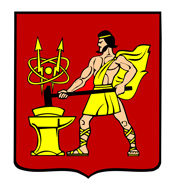 АДМИНИСТРАЦИЯ ГОРОДСКОГО ОКРУГА ЭЛЕКТРОСТАЛЬМОСКОВСКОЙ ОБЛАСТИПОСТАНОВЛЕНИЕот 10.07.2018 № 618/7О внесении изменений в муниципальную программу «Формирование современной комфортной городской среды городского округа Электросталь Московской области» на 2018-2022 годы, утвержденную постановлением Администрации городского округа Электросталь Московской области от 06.12.2017 № 893/12В соответствии с Федеральным законом от 06.10.2003 №131-ФЗ «Об общих принципах организации местного самоуправления в Российской Федерации», Государственной программой Московской области «Формирование современной комфортной городской среды» на 2018-2022 годы, утвержденную постановлением Правительства Московской области от 17.10.2017 №864/38, Бюджетным кодексом Российской Федерации, решением Совета депутатов городского округа Электросталь Московской области от 21.12.2017 №243/40 «О бюджете городского округа Электросталь Московской области на 2018 год и на плановый период 2019 и 2020 годов», Порядком разработки и реализации муниципальных программ Администрации городского округа Электросталь Московской области, утвержденным постановлением Администрации городского округа Электросталь Московской области от 27.08.2013 №651/8, Перечнем муниципальных программ городского округа Электросталь Московской области, утвержденным постановлением Администрации городского округа Электросталь Московской области от 14.12.2016 №892/16, Администрация городского округа Электросталь Московской области ПОСТАНОВЛЯЕТ:1. Внести изменения в муниципальную программу «Формирование современной комфортной городской среды городского округа Электросталь Московской области» на 2018-2022 годы, утвержденную постановлением Администрации городского округа Электросталь Московской области от 06.12.2017 № 893/12(в редакции постановлений Администрации городского округа Электросталь Московской области от 16.02.2018 №118/2, от 16.04.2018 №310/4) (далее – Муниципальная программа), изложив Муниципальную программу в новой редакции согласно приложению к настоящему постановлению.2. Опубликовать настоящее постановление в газете «Официальный вестник» и разместить на официальном сайте городского округа Электросталь Московской области по адресу: www.electrostal.ru.3. Источником финансирования публикации настоящего постановления в средствах массовой информации принять денежные средства, предусмотренные в бюджете городского округа Электросталь Московской области по подразделу 0113 «Другие общегосударственные вопросы» раздела 0100.Первый Заместитель ГлавыАдминистрации городского округа                                                                        А.В. ФедоровПриложение к постановлению Администрации городского округа Электросталь Московской области № 618/7 от 10.07.2018«Утверждена постановлением Администрации городского округа Электросталь Московской области от 06.12.2017 №893/12 (в ред. постановлений Администрации городского округа Электросталь Московской области от 16.02.2018 №118/2, от 16.04.2018 №310/4)1 ПАСПОРТ МУНИЦИПАЛЬНОЙ ПРОГРАММЫ 
"Формирование современной комфортной городской среды городского округа Электросталь Московской области " на 2018-2022 годы2 Общая характеристика сферы реализации муниципальной программыОдним из приоритетных направлений развития муниципального образования является повышение уровня благоустройства, создание безопасных и комфортных условий для проживания жителей муниципального образования. Дворовые территории являются важнейшей составной частью транспортной системы. От уровня транспортно-эксплуатационного состояния дворовых территорий многоквартирных домов и проездов к дворовым территориям во многом зависит качество жизни населения.Благоустройство дворовых территорий и мест массового пребывания населения невозможно осуществлять без комплексного подхода. При отсутствии проекта благоустройства получить многофункциональную адаптивную среду для проживания граждан не представляется возможным. При выполнении работ по благоустройству необходимо учитывать мнение жителей и сложившуюся инфраструктуру территорий дворов для определения функциональных зон и выполнения других мероприятий. Комплексный подход позволяет наиболее полно и в то же время детально охватить весь объем проблем, решение которых может обеспечить комфортные условия проживания всего населения. К этим условиям относятся чистые улицы, благоустроенные районы, дворы и дома, зеленые насаждения, необходимый уровень освещенности дворов в темное время суток. Важнейшей задачей органов местного самоуправления городского округа Электросталь Московской области является формирование и обеспечениекомфортной и благоприятнойсреды, для проживания населения, в том числе благоустройство и надлежащее содержание дворовых территорий.В течение последних лет благоустройству территории городского округа Электросталь уделяется большое внимание, его развитие – одно из приоритетных направлений в работе муниципалитета.Во исполнение Федерального закона от 06.10.2003 №131-ФЗ «Об общих принципах организации местного самоуправления в Российской Федерации» (с последующими изменениями и дополнениями), Закона Московской области от 30.12.2014 №191/2014-ОЗ «О благоустройстве в Московской области» в целях повышения уровня благоустройства территории общего пользования разрабатывается и утверждается комплексный план о проведении работ по благоустройству территории городского округа Электросталь Московской области. Исполнение муниципальной функции на земельных участках и на объектах, находящихся в собственности городского округа, производится за счет средств, предусмотренных в бюджете городского округа. Взимание средств с граждан на исполнение муниципальной функции законодательством не предусмотрено.Проведение работ по внешнему благоустройству земельных участков и объектов, находящихся в собственности физических и юридических лиц, производится за счет средств, соответствующих физических и юридических лиц. Границы уборки территорий определяются границами земельного участка на основании документов, подтверждающих право собственности, владения, пользования земельным участком, и прилегающей к границам территории на расстоянии двадцати пяти метров, если иное не установлено федеральным законодательством, законодательством Московской области и муниципальными правовыми актами (в соответствии с распоряжением Министерства жилищно-коммунального хозяйства Московской области от 16.04.2015 №35-РВ «Об утверждении Правил благоустройства территории городского округа Электросталь Московской области»). В целях ежегодного наведения чистоты и порядка на территории городского округа после зимнего периода в период проведения месячника по благоустройству юридические лица могут быть привлечены для уборки территорий общего пользования городского округа, в том числе муниципальных автомобильных дорог. Население городского округа также может принимать участие в работах по благоустройству территорий общего пользования в период проведения общегородских субботников. Работы по благоустройству территорий общего пользования городского округа, проводимые в период месячника по благоустройству проводятся юридическими и физическими лицами на безвозмездной основе.Для городского округа велико значение зелёных насаждений. Прежде всего, зелёные насаждения входят составной частью в природный комплекс городского округа и участвуют в оздоровлении городской среды, регулируя тепловой режим, снижая скорость ветра, очищая и увлажняя воздух, снижая уровень зашумлённости территорий. Зелёные насаждения являются наилучшей средой для формирования рекреационных элементов жилой застройки, в том числе площадок для отдыха взрослых и детей, детских игровых и спортивных площадок. Кроме того, зелёные насаждения являются прекрасным средством обогащения ландшафта территории жилой застройки и мест массового посещения гражданами городского округа, что является немаловажным фактором в эстетическом оформлении и восприятии территорий городского округа. Поэтому сохранность зелёных насаждений, правильный и своевременный уход является неотъемлемым требованием по их содержанию.Содержание зелёных насаждений будет, в основном, происходит за счёт средств бюджета городского округа, средств граждан, оплачиваемых ими в счёт платы за жилое помещение в части работ по уходу за зелёными насаждениями на земельных участках, входящих в состав общего имущества в многоквартирных домах, и средств юридических лиц, затрачиваемых ими на содержание земельных участков, в том числе находящихся на них зелёных насаждений.В границах городского округа расположены четыре водоема: «Южный», «Лазурный», «Западный» и «Юбилейный», содержание «Южного» и «Лазурного» осуществляется за счет средств бюджета городского округа, а «Юбилейный» и «Западный» содержатся за счет средств частных инвесторов, которыми заключены инвестиционные договора с целью создания многофункциональных зон отдыха на водоемах. Три водоёма из 4-х предназначены для купания: Южный, Юбилейный, Западный. Водоем Лазурный – для отдыха. Водоёмы, предназначенные для купания в летний период, оборудуются спасательной станцией, медицинским постом, службой охраны и связью. Содержание территорий водоемов должно осуществляться в соответствии с требования нормативно правовых актов и санитарных норм, и правил содержания водоемов, обеспечивающих безопасные условия отдыха граждан в летний период, что требует соответственного финансирования. Уличное освещение городского округа включает в себя линии наружного освещения, архитектурную подсветку отдельных зданий и сооружений, освещение парков и скверов, наружные светильники, расположенные на фасадах многоквартирных домов, а также праздничную иллюминацию. Улицы города в вечернее и ночное время освещаются линиями наружного освещения протяженностью более 145 километров.Уличная сеть является важнейшей составляющей инфраструктуры. Существенный износ основного эксплуатационного оборудования, а также эксплуатация морально-изношенных и устаревших осветительных установок приводит к снижению уровня нормативной освещённости улиц городского округа Электросталь, что определённым образом влияет на обеспечение безопасности населения. В настоящее время актуальным вопросом является обновление световых приборов с внедрением нового поколения светотехнического оборудования, отвечающего современным требованиям экономичности, большим   сроком службы и высокой световой отдачей источники света, а также замена сетей уличного освещения на самонесущий изолированный провод. Предлагаемые мероприятия по текущему содержанию, техническому обслуживанию и эксплуатации объектов наружного освещения, направлены на обеспечение комфортного проживания населения, безопасного движения транспортных средств и улучшение архитектурного облика городского округа в вечернее и ночное время суток.Ремонт, реконструкция, содержание имеющихся и создание новых объектов благоустройства является ключевой задачей Администрации городского округа Электросталь. Без реализации неотложных мер по повышению уровня благоустройства территории городского округа невозможно добиться существенного повышения имеющегося потенциала города и эффективного обслуживания населения, обеспечить в полной мере безопасные и комфортные условия для проживания и охрану окружающей среды.Установка современных детских площадок является важным направлением в работе муниципалитета. В настоящее время установка современных детских площадок производится за счет средств частных инвесторов, за счет средств, выделяемых на эти цели из областного бюджета, бюджета городского округа. Места установки детских игровых площадок выбираются с особой тщательностью, с участием представительного органа местного самоуправления и желания инвестора, учитывая всю объективную необходимость установки детской игровой площадки в выбранном месте.Жилищный фонд представлен в основном многоквартирными домами, общее количество которых составляет 1010 общей площадью 3344,9 тыс. кв. метров. Индивидуальные домовладения представлены 431 жилыми домами общей площадью 37,7 тыс. кв. метров.Серьезную тревогу вызывают эксплуатационные характеристики многоквартирных домов послевоенной постройки и постройки первых массовых серий. По нормам эксплуатации они подлежали модернизации или реконструкции еще в восьмидесятые годы прошлого столетия, однако такие работы практически не проводились. Преимущественно проводился выборочный капитальный ремонт отдельных конструктивных элементов и внутренних инженерных систем многоквартирных домов. В результате состояние домов из года в год ухудшалось. Вместе с тем, несмотря на постоянно изменяющееся законодательство в сфере содержания и ремонта многоквартирных домов, и смену собственников жилых и нежилых помещений в многоквартирных домах, Администрацией городского округа принимались все возможные меры по ремонту общего имущества собственников помещений в многоквартирных домах, в том числе и по оказанию финансовой поддержки собственникам помещений по проведению капитального ремонта общего имущества в многоквартирных домах. Данная задача решалась путём направления средств бюджета городского округа на условиях конкурентности при отборе многоквартирных домов, включаемых в перечень работ по капитальному ремонту, для чего были разработаны муниципальные правовые акты, регулирующие данный порядок. Несмотря на предпринимаемые меры, активность собственников помещений в решении вопросов проведения капитального ремонта общего имущества в многоквартирных домах оставалась и остаётся низкой. Боязнь брать на себя ответственность за управление многоквартирными домами, незнание положений действующего законодательства в жилищной сфере способствовало большому количеству обращений граждан в Администрацию городского округа с просьбой провести капитальный ремонт в многоквартирном доме или заставить управляющую организацию провести капитальный ремонт, хотя собственниками помещений подобного решения на общем собрании не принималось.Федеральным законом от 25.12.2012 № 271-ФЗ в Жилищный кодекс Российской Федерации внесены изменения, которые изменили существующий порядок внесения средств на капитальный ремонт общего имущества собственников помещений в многоквартирном доме и их капитализацию, а также порядок проведения капитального ремонта.Новая система проведения капитального ремонта общего имущества в многоквартирных домах исходит из сложившейся ситуации, когда собственники помещений в многоквартирных домах, в своей основной массе, заняли безынициативную позицию в отношении проведения капитального ремонта, ожидая внешней помощи со стороны государства, органов местного самоуправления и управляющих организаций. Поэтому 01.07.2013 года постановлением Московской областной Думы был принят закон Московской области №66/2013-ОЗ «Об организации проведения капитального ремонта общего имущества в многоквартирных домах, расположенных на территории Московской области»,  в соответствии с которым постановлением Правительства Московской области от 27.12.2013 № 1188/58 была утверждена региональная программа Московской области «Проведение капитального ремонта общего имущества в многоквартирных домах, расположенных на территории Московской области, на 2014-2038 годы». Администрация городского округа, как один из собственников помещений в многоквартирных домах, должна в полной мере исполнить свои обязательства по участию в региональной системе капитального ремонта, определённые федеральным и региональным законодательством.  Несмотря на уменьшение муниципального жилищного фонда, он, как и любая недвижимость требует постоянного обслуживания и содержания в пределах нормативных требований.Ежегодно Администрацией городского округа решаются задачи содержания жилых помещений муниципального жилищного фонда. Прежде всего, помещения муниципального жилищного фонда не должны пустовать, а своевременно предоставляться гражданам в случае их освобождения.  Свою задачу в сфере содержания муниципального жилищного фонда на территории городского округа в период реализации программы Администрация городского округа видит в совершенствовании дальнейшей деятельности по созданию условий для эффективного управления многоквартирными домами, для чего:обеспечивает равные условия для деятельности управляющих организаций независимо от организационно-правовых форм;предоставляет управляющим организациям, товариществам собственников жилья либо жилищным кооперативам или иным специализированным потребительским кооперативам бюджетные средства на капитальный ремонт многоквартирных домов;содействуют повышению уровня квалификации лиц, осуществляющих управление многоквартирными домами, и организации обучения лиц, имеющих намерение осуществлять такую деятельность;проводит мероприятия по замене газоиспользующего оборудования внутри помещений муниципального жилищного фонда.В настоящее время требования к качественной и комфортной городской среде значительно выросли. Жители городов все больше внимания обращают на социальную инфраструктуру, так как это та часть городской среды, которая постоянно доступна для населения и является местом коммуникации, совместного проведения досуга. Модернизация городской среды задает новую планку качества мероприятиям, проводимым по ее благоустройству, способствует грамотному планированию при обустройстве общественных пространств. Системная работа с реализацией одного-двух проектов в год создает устойчивый эффект стабильного улучшения города.3 Прогноз развития жилищно-коммунального хозяйства городского округа в ходе реализации муниципальной программыРеализация Программы позволит создать на дворовых территорияхмногоквартирных домов условия, благоприятно влияющие напсихологическое состояние человека, повысить комфортность проживанияжителей, обеспечить более эффективную эксплуатацию жилых домов,сформировать активную гражданскую позицию населения посредством егоучастия в благоустройстве дворовых территорий, повысить уровень икачество жизни населения.4Перечень подпрограмм и краткое их описание Программа включает в себя три подпрограммы:4.1 Подпрограмма №1. "Комфортная городская среда" (приложение № 1)4.2 Подпрограмма № 2. "Благоустройство территории городского округа" (приложение № 2)4.3 Подпрограмма № 3"Создание условий для обеспечения комфортного проживания жителей многоквартирных домов городского округа Электросталь Московской области" (приложение № 3)Подпрограммы являются взаимонезависимыми - выполнение мероприятий одной подпрограммы не зависит от выполнения мероприятий другой подпрограммы.Подпрограммы будут реализованы в установленной сфере деятельности управляющих и обслуживающих организаций.Последовательность решения задач и выполнения мероприятий подпрограмм определяется - главными распорядителями бюджетных средств городского округа.Подпрограмма «Комфортная городская среда» предусматривает решение задач по обеспечению:содержания территорий общего пользования, определяющий внешний облик городского округа (в том числе обустройстве контейнерных площадок вдоль дорог и СНТ); комплексному благоустройству дворовых территорий (ежегодно не менее 10% от общего количества дворов);установки детских игровых площадок;содержания и ухода за зелёными насаждениями, расположенными на территории городского округа;содержания мест массового отдыха населения городского округа;защиты населения от воздействия безнадзорных животных, направлению их в приюты для передержки и стерилизации;обновления и увеличения парка техники для нужд благоустройства.Подпрограмма «Благоустройство территории городского округа» предусматривает решение задач по обеспечению:эксплуатации и ремонта линий наружного освещения, платы за потреблённую электроэнергию;строительства новых сетей наружного освещения на территории городского округа;устройства электросетевого хозяйства, систем наружного освещения в рамках реализации проекта "Светлый город";устройства и капитального ремонт архитектурно-художественной подсветки с рамках проекта "Светлый город"Подпрограмма «Создание условий для обеспечения комфортного проживания жителей многоквартирных домов городского округа Электросталь Московской области» предусматривает решение задач по обеспечению:повышения инициативы собственников помещений в решении вопросов проведения капитального ремонта общего имущества в многоквартирных домах;комплексного устранения неисправностей изношенных конструктивных элементов и инженерных систем многоквартирных домов, восстановления или замены их на более долговечные и экономичные;реализации новых механизмов финансирования капитального ремонта общего имущества в многоквартирных домах, расположенных на территории городского округа.ремонта муниципального жилищного фонда;замена газоиспользующего оборудования;установка индивидуальных приборов учета потребления коммунальных услуг (ИПУ);обеспечение безбарьерной среды (пандусы).5 Обобщённая характеристика основных мероприятий муниципальной программы с обоснованием необходимости их осуществленияВ ходе реализации муниципальной программы выполняются мероприятия, указанные в приложениях 1,2,3 к настоящей Муниципальной программе.6Перечень приоритетных проектов, реализуемых в рамках муниципальной программы, с описанием целей и механизмов реализацииОсновными целями Программы являются:                                                В сфере содержания муниципального жилищного фонда на территории городского округа в период реализации Программы -  совершенствовании дальнейшей деятельности по созданию условий для эффективного управления многоквартирными домами, для чего:обеспечивает равные условия для деятельности управляющих организаций независимо от организационно-правовых форм;предоставляет управляющим организациям, товариществам собственников жилья либо жилищным кооперативам или иным специализированным потребительским кооперативам бюджетные средства на капитальный ремонт многоквартирных домов;содействуют повышению уровня квалификации лиц, осуществляющих управление многоквартирными домами, и организации обучения лиц, имеющих намерение осуществлять такую деятельность.Для решения задачи дальнейшего развития механизмов эффективного управления многоквартирными домами в период реализации Программы необходимо оказывать административное содействие:созданию условий для развития конкурентного бизнеса в сфере управления    многоквартирными домами;развитию инициативы собственников помещений в решении вопросов управления, содержания и ремонта общего имущества в многоквартирном доме, путем проведения агитационной и информационной работы среди населения и содействие организации обучения лиц, желающих осуществлять управление многоквартирными домами;способствовать распространению такого способа управления многоквартирными домами собственниками помещений, как товарищество собственников жилья;обеспечению равных условий для деятельности управляющих организаций независимо от организационно-правовых форм;предоставлению управляющим организациям, товариществам собственников жилья, либо жилищным кооперативам или иным специализированным потребительским кооперативам бюджетных средств на капитальный ремонт многоквартирных домов;повышению уровня квалификации лиц, осуществляющих управление многоквартирными домами;отработка механизмов осуществления муниципального жилищного контроля;развитию приборного учета в многоквартирных домах и внедрению других механизмов ресурсосбережения в многоквартирных домах.В сфере благоустройства территории городского округа в период реализации Программы в целях обеспечения на нормативном уровне содержания территорий общего пользования, определяющих внешний облик городского округа, содержания и ухода за зелеными насаждениями, расположенными на территориях общего пользования городского округа, содержания мест массового отдыха населения городского округа, освещения территории городского округа планируется решение следующих задач:Содержание территорий общего пользования, определяющих внешний облик городского округа, предусматривает решение задач по обеспечению чистоты и порядка территорий общего пользования посредством уборки территорий с установленной цикличностью и периодичностью в соответствии с требованиями нормативов, после зимнего периода, ликвидация навалов мусора и несанкционированных свалок, организация сбора и вывоза мусора с последующей его утилизацией. Выполнение санитарно-эпидемиологических мероприятий. Установка информационных щитов и стендов на придомовых территориях и на подъездах многоквартирных домов. Обустройство территорий городского округа современными игровыми комплексами и универсальными спортивными площадками.Содержание и уход за зелеными насаждениями, расположенными на территориях общего пользования городского округа предусматривает решение задач по вырубке деревьев, санитарной и омолаживающей обрезке, обрезке кустарников, посадке деревьев, кустарников, посадке и уходу за цветниками, уходу за газонами, покосу травы.Содержание мест массового отдыха населения городского округа предусматривает решение задач по содержанию парков, скверов, пешеходных зон, водоемов. Обеспечение безопасных условий для отдыха. Соблюдение санитарно-экологических мероприятий. Освещение территории городского округа Электросталь Московской области предусматривает решение задач по содержанию, ремонту и реконструкции линий наружного освещения и затраты за израсходованную электроэнергию.Обновление и увеличение парка коммунальной техники предусматривает решение задач по повышению уровня готовности к работе коммунальной техники для нужд внешнего благоустройства городского округа.7 Планируемые результаты реализации Муниципальной программы7.1 В результате реализации мероприятий Муниципальной программы предусматривается достижение результатов, указанных в приложении №4 к настоящей Муниципальной программе. 7.2 Результаты реализации Муниципальной программы могут изменяться в результате объективных причин, возникающих в ходе её выполнения.7.3 Актуализации Муниципальной программы проводится по мере необходимости¸ но не реже одного раза в год в период её реализации.	8 Методика расчёта значений показателей эффективности реализации Муниципальной программы8.1 Сбор необходимых данных для расчёта значений показателей эффективности реализации Муниципальной программы осуществляется УГЖКХ в ходе реализации мероприятий Муниципальной программы.8.2 Расчёт значений показателей эффективности реализации Муниципальной программы осуществляется в соответствии с таблицей № 1.Таблица № 19. Порядок взаимодействия ответственных за выполнение мероприятий Подпрограмм с муниципальным заказчиком муниципальной Программы (Подпрограмм)Муниципальный заказчик программы:1) разрабатывает муниципальную программу;2) формирует прогноз расходов на реализацию мероприятий и готовит финансовое экономическое обоснование;3) обеспечивает взаимодействие между муниципальными заказчиками подпрограммы и ответственными за выполнение мероприятий, а также координацию их действий по реализации подпрограмм;4) согласовывает «Дорожные карты» и отчеты об их исполнении;5) участвует в обсуждении вопросов, связанных с реализацией и финансированием муниципальной программы;6) вводит в подсистему ГАСУ МО информацию в соответствии с пунктом 41 настоящего Порядка. По решению муниципального заказчика программы введение информации в подсистему ГАСУ МО осуществляется муниципальным заказчиком подпрограммы и (или) ответственным за выполнение мероприятия;7) размещает на официальном сайте городского округа Электросталь Московской области в информационно-телекоммуникационной сети «Интернет» утвержденную муниципальную программу;8) обеспечивает выполнение муниципальной программы, а также эффективность и результативность ее реализации.32. Муниципальный заказчик подпрограммы:1) разрабатывает подпрограмму;2) формирует прогноз расходов на реализацию мероприятий и готовит финансовое экономическое обоснование;3) осуществляет взаимодействие с муниципальным заказчиком программы и ответственными за выполнение мероприятия;4) осуществляет координацию деятельности ответственных за выполнение мероприятий при реализации подпрограммы;5) участвует в обсуждении вопросов, связанных с реализацией и финансированием подпрограммы;6) согласовывает «Дорожные карты», внесение в них изменений и отчеты об их исполнении.33. Ответственный за выполнение мероприятия:1) формирует прогноз расходов на реализацию мероприятия и направляет его муниципальному заказчику подпрограммы;2) участвует в обсуждении вопросов, связанных с реализацией и финансированием подпрограммы в части соответствующего мероприятия;3) разрабатывает «Дорожные карты» по основным мероприятиям, ответственным за выполнение которых является;4) направляет муниципальному заказчику подпрограммы отчет о реализации мероприятия, отчет об исполнении «Дорожных карт»10. Состав, форма и сроки представления отчетности о ходе реализации мероприятияответственным за выполнение мероприятия муниципальному заказчику подпрограммы.Контроль за реализацией муниципальной программы осуществляется координатором муниципальной программы.С целью контроля за реализацией муниципальной программы муниципальный заказчик формирует в подсистеме ГАСУ МО:1) ежеквартально до 20 числа месяца, следующего за отчетным кварталом оперативный отчет о реализации мероприятий муниципальной программы, который содержит:перечень выполненных мероприятий с указанием объемов, источников финансирования, результатов выполнения мероприятий и фактически достигнутых значений планируемых результатов реализации муниципальной программы;анализ причин несвоевременного выполнения программных мероприятий.2) ежегодно в срок до 1 марта года, следующего за отчетным, годовой отчет о реализации муниципальной программы для оценки эффективности реализации муниципальной программы, который содержит:а) аналитическую записку, в которой указываются:степень достижения планируемых результатов реализации муниципальной программы и намеченной цели муниципальной программы;общий объем фактически произведенных расходов, в том числе по источникам финансирования;б) таблицу, в которой указываются данные:об использовании средств бюджета городского округа Электросталь Московской области и средств иных привлекаемых для реализации муниципальной программы источников по каждому мероприятию и в целом по муниципальной программе;по мероприятиям, не завершенным в установленные сроки, указываются причины их невыполнения и предложения по дальнейшей реализации;по планируемым результатам реализации муниципальной программы;по результатам, не достигшим запланированного уровня, приводятся причины невыполнения и предложения по их дальнейшему достижению.Приложение №1к Муниципальной программе1 ПАСПОРТ ПОДПРОГРАММЫ "Комфортная городская среда"
 МУНИЦИПАЛЬНОЙ ПРОГРАММЫ "Формирование современной городской среды городского округа Электросталь Московской области"на 2018-2022 годы2. Характеристика проблем и мероприятий подпрограммы «Комфортная городская среда»В городском округе Электросталь Московской области 156 дворовых территорий, на которых располагаются 1015 многоквартирных домов (далее – МКД). Основная часть МКД построена от 25 до 50 лет назад, а в центральной исторической части города имеются здания, возраст которых приближается к столетию. Большинство дворовых территорий требует проведения мероприятий по благоустройству, так как дворовые территории полностью или частично не отвечает нормативным требованиям.Пришло в негодность асфальтовое покрытие внутриквартальных проездов и тротуаров. Асфальтобетонное покрытие на 70% придомовых территорий имеет высокий физический износ.Недостаточно производились работы во дворах по уходу за зелеными насаждениями, восстановлению газонов, удалению старых и больных деревьев, не в полном объеме осуществлялась посадка деревьев и кустарников. Зеленые насаждения на дворовых территориях представлены, в основном, зрелыми или перестойными деревьями, на газонах не устроены цветники.Система дождевой канализации находится в неисправном состоянии и не обеспечивает отвод вод в периоды выпадения обильных осадков, что доставляет массу неудобств жителям и негативно влияет на конструктивные элементы зданий. В ряде кварталов города дождевая канализация отсутствует по причине того, что ее устройство не предусматривалось ранними проектами застройки.В ряде дворов отсутствует освещение придомовых территорий, необходимый набор малых форм и обустроенных площадок. В большинстве дворов отсутствуют специально обустроенные стоянки для автомобилей, что приводит к их хаотичной парковке.Надлежащее состояние придомовых территорий является важным фактором при формировании благоприятной экологической и эстетической городской среды.Проблемы восстановления и ремонта асфальтового покрытия дворов, озеленения, освещения дворовых территорий, ремонта (устройства) дождевой канализации либо вертикальной планировки на сегодня весьма актуальны и не решены в полном объеме в связи с недостаточным финансированием отрасли.Принимаемые в последнее время меры по частичному благоустройству дворовых территорий не приводят к должному результату, поскольку не основаны на последовательном подходе к решению проблемы и не позволяют консолидировать денежные средства для достижения поставленной цели.К благоустройству дворовых и внутриквартальных территорий необходим последовательный комплексный подход, рассчитанный на среднесрочный период, который предполагает использование программно-целевых методов, обеспечивающих увязку реализации мероприятий по срокам, ресурсам и исполнителям.Основным методом решения проблемы должно стать благоустройство дворовых территорий, которое представляет совокупность мероприятий, направленных на создание и поддержание функционально, экологически и эстетически организованной городской среды, улучшение содержания и безопасности дворовых территорий и территорий кварталов.Реализация муниципальной программы позволит создать благоприятные условия среды обитания, повысить комфортность проживания населения города, увеличить площадь озеленения территорий, обеспечить более эффективную эксплуатацию жилых домов, улучшить условия для отдыха и занятий спортом, обеспечить физическую, пространственную и информационную доступность зданий, сооружений, дворовых территорий для инвалидов и других маломобильных групп населения.3 ПЕРЕЧЕНЬ МЕРОПРИЯТИЙ ПОДПРОГРАММЫКомфортная городская среда2. Характеристика проблем и мероприятий подпрограммы «Благоустройство территории городского округа»Подпрограмма «Благоустройство территории городского округа» предусматривает решение задач по обеспечению:- содержания и ремонту объектов наружного освещения;- проведения светотехнического обследования городского округа Электросталь;- платы за потребленную электроэнергию;- замены существующих светильников на энергосберегающие в системах наружного освещения городского округа;- строительства новых сетей наружного освещения на территории городского округа;- устройства электросетевого хозяйства, систем наружного освещения в рамках реализации проекта "Светлый город"; - устройства и капитальный ремонт архитектурно-художественной подсветки в рамках проекта "Светлый город".Уличное освещение городского округа включает в себя линии наружного освещения, архитектурную подсветку отдельных зданий и сооружений, наружные светильники, расположенные на фасадах многоквартирных домов. Улицы города в вечернее и ночное время освещаются линиями наружного освещения общей протяженностью 149,21 километров, в состав которых входят 4719 опор уличного освещения, 5470 светильников, из которых 3445 единиц – энергоэффективные светильники и 5470 единиц – светильники с автоматизированными системами управления, соединённых между собой кабельными линиями протяжённостью 85,21 километров и воздушными проводами протяжённостью более . Уличная сеть является важнейшей составляющей инфраструктуры. Существенный износ основного эксплуатационного оборудования, а также эксплуатация морально-изношенных и устаревших осветительных установок приводит к снижению уровня нормативной освещённости улиц городского округа Электросталь Московской области, что определённым образом влияет на обеспечение безопасности населения. В настоящее время актуальным вопросом является обновление световых приборов с внедрением нового поколения светотехнического оборудования, отвечающего современным требованиям экономичности, с большим   сроком службы и высокой световой отдачей источника света и модернизация системы телемеханики автоматического включения системы наружного освещения. Кроме того, требуется замена сетей уличного освещения на самонесущий изолированный провод. Предлагаемые мероприятия по текущему содержанию и ремонту, проведению светотехнического обследования, техническому обслуживанию и эксплуатации объектов наружного освещения, устройству электросетевого хозяйства, систем наружного освещения, а также устройству и капитальному ремонту архитектурно-художественной подсветки в рамках реализации проекта «Светлый город», направлены на обеспечение комфортного проживания населения, безопасного движения транспортных средств и улучшение архитектурного облика городского округа в вечернее и ночное время суток.3 ПЕРЕЧЕНЬ МЕРОПРИЯТИЙ ПОДПРОГРАММЫБлагоустройство территории городского округаПриложение №3
 к Муниципальной программе1. ПАСПОРТ ПОДПРОГРАММЫ «Создание условий для обеспечения комфортного проживания жителей многоквартирных домов городского округа Электросталь Московской области» 
МУНИЦИПАЛЬНОЙ ПРОГРАММЫ   "Формирование современной комфортной городской среды городского округа Электросталь Московской области " на 2018-2022 годы2. Характеристика проблем и мероприятий подпрограммы «Создание условий для обеспечения комфортного проживания жителей многоквартирных домов городского округа Электросталь Московской области».Подпрограмма «Создание условий для обеспечения комфортного проживания жителей многоквартирных домов городского округа Электросталь Московской области» предусматривает проведение следующих мероприятий:- проведениеремонта в надлежащее состояние подъездов многоквартирных домов в рамках приоритетного проекта «Организация ремонта 32 тысяч подъездов с софинансированием расходом за счет жителей» 2017 – 2021 г.г.»;- создание благоприятных условий для проживания граждан в многоквартирных домах, расположенных на территории городского округа Электросталь Московской области за счет имущественного взноса в Фонд капитального ремонта общего имущества многоквартирных домов на обеспечение деятельности, а также проведения капитального ремонта в рамках региональной программы капитального ремонта.- повышение эффективности капитального ремонта многоквартирных домов (до нормального уровня - А, В, С, D);Решение проблем в рамках проведения указанных мероприятий направлено на обеспечение комфортного и безопасного проживания населения, а также повышения уровня благоустроенности многоквартирных домов за счёт капитального ремонта.3. ПЕРЕЧЕНЬ МЕРОПРИЯТИЙ ПОДПРОГРАММЫ"Создание условий для обеспечения комфортного проживания жителей многоквартирных домов городского округа Электросталь Московской области"(наименование подпрограммы):                                                                                                                                                                                                                                               ».Координатор муниципальной программыЗаместитель Главы Администрации городского округа Электросталь Московской области, направляющий деятельность Администрации городского округа Электросталь Московской области в сфере жилищно-коммунального хозяйстваЗаместитель Главы Администрации городского округа Электросталь Московской области, направляющий деятельность Администрации городского округа Электросталь Московской области в сфере жилищно-коммунального хозяйстваЗаместитель Главы Администрации городского округа Электросталь Московской области, направляющий деятельность Администрации городского округа Электросталь Московской области в сфере жилищно-коммунального хозяйстваЗаместитель Главы Администрации городского округа Электросталь Московской области, направляющий деятельность Администрации городского округа Электросталь Московской области в сфере жилищно-коммунального хозяйстваЗаместитель Главы Администрации городского округа Электросталь Московской области, направляющий деятельность Администрации городского округа Электросталь Московской области в сфере жилищно-коммунального хозяйстваЗаместитель Главы Администрации городского округа Электросталь Московской области, направляющий деятельность Администрации городского округа Электросталь Московской области в сфере жилищно-коммунального хозяйстваМуниципальный заказчик муниципальной программыУправление городского жилищного и коммунального хозяйства Администрации городского округа Электросталь Московской области (далее – УГЖКХ)Управление городского жилищного и коммунального хозяйства Администрации городского округа Электросталь Московской области (далее – УГЖКХ)Управление городского жилищного и коммунального хозяйства Администрации городского округа Электросталь Московской области (далее – УГЖКХ)Управление городского жилищного и коммунального хозяйства Администрации городского округа Электросталь Московской области (далее – УГЖКХ)Управление городского жилищного и коммунального хозяйства Администрации городского округа Электросталь Московской области (далее – УГЖКХ)Управление городского жилищного и коммунального хозяйства Администрации городского округа Электросталь Московской области (далее – УГЖКХ)Цель муниципальной программыОбеспечение комфортных условий проживания, повышение качества и условий жизни населения на территории городского округа Электросталь Московской областиОбеспечение комфортных условий проживания, повышение качества и условий жизни населения на территории городского округа Электросталь Московской областиОбеспечение комфортных условий проживания, повышение качества и условий жизни населения на территории городского округа Электросталь Московской областиОбеспечение комфортных условий проживания, повышение качества и условий жизни населения на территории городского округа Электросталь Московской областиОбеспечение комфортных условий проживания, повышение качества и условий жизни населения на территории городского округа Электросталь Московской областиОбеспечение комфортных условий проживания, повышение качества и условий жизни населения на территории городского округа Электросталь Московской областиПеречень подпрограммПодпрограмма 1 "Комфортная городская среда" 
Подпрограмма 2 "Благоустройство территории городского округа"
Подпрограмма 3 "Создание условий для обеспечения комфортного проживания жителей многоквартирных домов городского округа Электросталь Московской области"Подпрограмма 1 "Комфортная городская среда" 
Подпрограмма 2 "Благоустройство территории городского округа"
Подпрограмма 3 "Создание условий для обеспечения комфортного проживания жителей многоквартирных домов городского округа Электросталь Московской области"Подпрограмма 1 "Комфортная городская среда" 
Подпрограмма 2 "Благоустройство территории городского округа"
Подпрограмма 3 "Создание условий для обеспечения комфортного проживания жителей многоквартирных домов городского округа Электросталь Московской области"Подпрограмма 1 "Комфортная городская среда" 
Подпрограмма 2 "Благоустройство территории городского округа"
Подпрограмма 3 "Создание условий для обеспечения комфортного проживания жителей многоквартирных домов городского округа Электросталь Московской области"Подпрограмма 1 "Комфортная городская среда" 
Подпрограмма 2 "Благоустройство территории городского округа"
Подпрограмма 3 "Создание условий для обеспечения комфортного проживания жителей многоквартирных домов городского округа Электросталь Московской области"Подпрограмма 1 "Комфортная городская среда" 
Подпрограмма 2 "Благоустройство территории городского округа"
Подпрограмма 3 "Создание условий для обеспечения комфортного проживания жителей многоквартирных домов городского округа Электросталь Московской области"Источники финансирования муниципальной программы, 
в том числе по годам:Расходы (тыс. рублей)Расходы (тыс. рублей)Расходы (тыс. рублей)Расходы (тыс. рублей)Расходы (тыс. рублей)Расходы (тыс. рублей)Источники финансирования муниципальной программы, 
в том числе по годам:Всего20182019202020212022Средства бюджета городского округа Электросталь 878 081,68417 880,61103 897,60109 964,90119 133,35127 205,22Средства бюджета Московской области209 843,76204 445,762 699,002 699,000,000,00Средства Федерального бюджета26 833,3826 833,380,000,000,000,00Внебюджетные источники0,000,000,000,000,000,00Всего, в том числе по годам:1 114 758,82649 159,75106 596,60112 663,90119 133,35127 205,22№ п/пНаименование показателей эффективности реализации Муниципальной программыРазмерность показателяПериодичностьМетодика расчета значений показателяПодпрограмма 1 "Комфортная городская среда"Подпрограмма 1 "Комфортная городская среда"Подпрограмма 1 "Комфортная городская среда"Подпрограмма 1 "Комфортная городская среда"Подпрограмма 1 "Комфортная городская среда"1.1Количество благоустроенных общественных территорий (в разрезе видов территорий), в том числе:-зоны отдыха; пешеходные зоны; набережные; -скверы; -площадишт.кварталНа основании актов осмотра общественных территорий, по результатам проведенной комиссии, по предложениям и обращениям физических и юридических лиц, согласованных с общественностью в пределах выделенного финансирования.1.2Количество установленных детских игровых площадокшт.квартал На основании актов осмотра общественных территорий, по результатам проведенной комиссии, по предложениям и обращениям физических и юридических лиц, согласованных с общественностью в пределах выделенного финансирования.1.3Обеспеченность обустроенными дворовыми территориями%/шт.кварталИнвентаризация дворовых территорий. Согласно поручению Губернатора обеспеченность обустроенными дворовыми территориями ежегодно не менее 10% от общего количества дворов1.4 Количество архитектурно-планировочных концепций благоустройства общественных территорийшт.кварталНа основании предложений и обращений физических и юридических лиц и согласования с общественностью в пределах выделенного финансирования. 1.5 Увеличение площади асфальтового покрытия дворовых территорийКв. мквартал1.6Количество деревьев, посаженных на территории городского округаед.годовойопределяется потребностью в озелененные пространства городского округа, что являются неотъемлемым элементом оптимизации экологической среды города1.7Количество мест массового отдыха населения, содержащихся за счет средств бюджета городского округаед.годовойопределяется количеством водоемов, находящихся в муниципальной собственности1.8Доля качелей с жестким подвесом переоборудованных на гибкие подвесы%годовойОпределяется как отношение общего количества качелей с жестким подвесом к количеству качелей, переоборудованных на гибкие подвесыПодпрограмма 2 "Благоустройство территории городского округа"Подпрограмма 2 "Благоустройство территории городского округа"Подпрограмма 2 "Благоустройство территории городского округа"Подпрограмма 2 "Благоустройство территории городского округа"Подпрограмма 2 "Благоустройство территории городского округа"2.1Сокращение уровня износа электросетевого хозяйства систем наружного освещения с применением СИП и высокоэффективных светильников%годовойОпределяется как процентное соотношение уровня износа электросетевого хозяйства систем наружного освещения без применения СИП и высокоэффективных светильников на территории муниципального образования к уровню износа электросетевого хозяйства систем наружного освещения с применением СИП и высокоэффективных светильников2.2 Количество объектов электросетевого хозяйства, систем наружного и архитектурно-художественного освещения на которых реализованы мероприятия по устройству и капитальному ремонтуед.годовойОпределяется как разница между общим количеством электросетевого хозяйства, систем наружного и архитектурно-художественного освещения на территории муниципального образования и количеством объектов электросетевого хозяйства, систем наружного и архитектурно-художественного освещения, на которых не реализованы мероприятия по устройству и капитальному ремонту на территории муниципального образования2.3Доля современных энергоэффективных светильников в общем количестве светильников наружного освещения, (%).%годовойОпределяется как процентное соотношение количества энергоэффективных светильников уличного освещения, расположенных на территории муниципального образования к общему количеству светильников уличного освещения, расположенному на территории муниципального образования2.4Доля освещенных улиц, проездов, набережных, с уровнем освещенности, соответствующим установленным нормативам в общей протяженности улиц, проездов, набережных, (%)%годовойОпределяется как процентное соотношение протяженностиосвещенных улиц, проездов, набережных, площадей, расположенных на территории муниципального образования, к уровню освещенности, соответствующим установленным нормативам к общей протяженности освещенных улиц, проездов, набережных, площадей, расположенных на территории муниципального образования2.5Светлый город-Приведение к нормативному освещению улиц, проездов, набережных в городских и сельских поселениях Московской области%ежеквартально«Светлый город» рассчитывается как:Досв=Посв/Побщ*100%, где:Досв- приведение к нормативному освещению улиц, проездов, набережных – это доля освещённых улиц, проездов, набережных с уровнем освещённости, соответствующим нормативным значениям в общей протяжённости улиц, проездов, набережных, процент; Посв- протяжённость освещённых улиц, проездов, набережных, с уровнем освещённости, соответствующему нормативным значениям,км; Побщ - общая протяжённость улиц, проездов, набережных, км.Подпрограмма 3 "Создание условий для обеспечения комфортного проживания жителей многоквартирных домов городского округа Электросталь Московской области"Подпрограмма 3 "Создание условий для обеспечения комфортного проживания жителей многоквартирных домов городского округа Электросталь Московской области"Подпрограмма 3 "Создание условий для обеспечения комфортного проживания жителей многоквартирных домов городского округа Электросталь Московской области"Подпрограмма 3 "Создание условий для обеспечения комфортного проживания жителей многоквартирных домов городского округа Электросталь Московской области"Подпрограмма 3 "Создание условий для обеспечения комфортного проживания жителей многоквартирных домов городского округа Электросталь Московской области"3.1 Количество многоквартирных домов, прошедших комплексный капитальный ремонт и соответствующих нормальному классу энергоэффективности и выше (А,В,С,D)шт.годовойОпределяется как общее количество многоквартирных домов, расположенных на территории городского округа Электросталь Московской области, прошедших комплексный капитальный ремонт в рамках региональной программы капитального ремонта 2014-2038 г.г., после проведения которого данные многоквартирные дома стали соответствовать нормальному классу энергоэффективности и выше (А,В,С,D).3.2Количество отремонтированных подъездов МКДшт.годовойОпределяется как общее количество отремонтированных подъездов многоквартирных домов, расположенных на территории городского округа Электросталь Московской области, в рамках приоритетного проекта Организация ремонта 32 тысяч подъездов с софинансированием расходом за счет жителей» 2017 – 2021 г.г.3.3Количество МКД, в которых проведен капитальный ремонт в рамках региональной программышт.годовойОпределяется как общее количество многоквартирных домов, расположенных на территории городского округа Электросталь Московской области, прошедших капитальный ремонт в рамках региональной программы капитального ремонта 2014-2038 г.г.3.4Количество отремонтированных помещений муниципального жилищного фондаед.квартальныйОпределяется путём формирования адресного списка помещений муниципального жилищного фонда согласно поступившим Муниципальный заказчик подпрограммыУправление городского жилищного и коммунального хозяйства Администрации городского округа Электросталь Московской области (далее - УГЖКХ)Управление городского жилищного и коммунального хозяйства Администрации городского округа Электросталь Московской области (далее - УГЖКХ)Управление городского жилищного и коммунального хозяйства Администрации городского округа Электросталь Московской области (далее - УГЖКХ)Управление городского жилищного и коммунального хозяйства Администрации городского округа Электросталь Московской области (далее - УГЖКХ)Управление городского жилищного и коммунального хозяйства Администрации городского округа Электросталь Московской области (далее - УГЖКХ)Управление городского жилищного и коммунального хозяйства Администрации городского округа Электросталь Московской области (далее - УГЖКХ)Управление городского жилищного и коммунального хозяйства Администрации городского округа Электросталь Московской области (далее - УГЖКХ)Управление городского жилищного и коммунального хозяйства Администрации городского округа Электросталь Московской области (далее - УГЖКХ)Источники финансирования подпрограммы по годам реализации и главным распорядителям бюджетных средств, в том числе по годам:Главный распорядитель бюджетных средствИсточник финансированияРасходы (тыс. рублей)Расходы (тыс. рублей)Расходы (тыс. рублей)Расходы (тыс. рублей)Расходы (тыс. рублей)Расходы (тыс. рублей)Источники финансирования подпрограммы по годам реализации и главным распорядителям бюджетных средств, в том числе по годам:Главный распорядитель бюджетных средствИсточник финансированияИТОГО20182019202020212022Источники финансирования подпрограммы по годам реализации и главным распорядителям бюджетных средств, в том числе по годам:Всего: в том числе:534086,81334664,5646900,5048627,4050306,4453587,91Источники финансирования подпрограммы по годам реализации и главным распорядителям бюджетных средств, в том числе по годам:Средства бюджета городского округа Электросталь 442741,37248717,1244201,5045928,4050306,4453587,91Источники финансирования подпрограммы по годам реализации и главным распорядителям бюджетных средств, в том числе по годам:Средства бюджета Московской области64512,0659114,062699,002699,000,000,00Источники финансирования подпрограммы по годам реализации и главным распорядителям бюджетных средств, в том числе по годам:Средства федерального бюджета 26833,3826833,380,000,000,000,00Источники финансирования подпрограммы по годам реализации и главным распорядителям бюджетных средств, в том числе по годам:УГЖКХСредства бюджета городского округа Электросталь 302741,37108717,1244201,5045928,4050306,4453587,91Источники финансирования подпрограммы по годам реализации и главным распорядителям бюджетных средств, в том числе по годам:УГЖКХСредства бюджета Московской области64512,0659114,062699,002699,000,000,00Источники финансирования подпрограммы по годам реализации и главным распорядителям бюджетных средств, в том числе по годам:УГЖКХСредства федерального бюджета 26833,3826833,380,000,000,000,00Источники финансирования подпрограммы по годам реализации и главным распорядителям бюджетных средств, в том числе по годам:Администрация г.о.Электросталь Московской области Средства бюджета городского округа Электросталь 140 000,00140 000,000,000,000,000,00N п/пМероприятия по реализации подпрограммыСрок исполнения мероприятияИсточники финансированияОбъем финансирования мероприятия в году, предшествующем году реализации программы (тыс. руб.)Всего (тыс. руб.)Ответственный за выполнение мероприятия подпрограммыРезультаты выполнения мероприятий подпрограммыN п/пМероприятия по реализации подпрограммыСрок исполнения мероприятияИсточники финансированияОбъем финансирования мероприятия в году, предшествующем году реализации программы (тыс. руб.)Всего (тыс. руб.)20182019202020212022Ответственный за выполнение мероприятия подпрограммыРезультаты выполнения мероприятий подпрограммы12346710111213141Основное мероприятие 1.               Благоустройство общественной территории городского округа Электросталь Московской области2018-2022Итого0,00140965,00140965,000,000,000,000,00ОЖИ УГЖКХБлагоустройство общественной территории городского округа1Основное мероприятие 1.               Благоустройство общественной территории городского округа Электросталь Московской области2018-2022Средства бюджета городского округа Электросталь Московской области0,00140965,00140965,000,000,000,000,00ОЖИ УГЖКХБлагоустройство общественной территории городского округа1Основное мероприятие 1.               Благоустройство общественной территории городского округа Электросталь Московской области2018-2022Средства бюджета Московской области0,000,000,000,000,000,000,00ОЖИ УГЖКХБлагоустройство общественной территории городского округа2018-2022Внебюджетные источники0,000,000,000,000,000,000,00ОЖИ УГЖКХБлагоустройство общественной территории городского округа1.1  Мероприятие 1.                Подготовка к празднованию юбилея городского округа Электросталь Московской области2018-2022ИТОГО0,000,000,000,000,000,000,00ОЖИ УГЖКХПодготовка к празднованию юбилея городского округа 1.1  Мероприятие 1.                Подготовка к празднованию юбилея городского округа Электросталь Московской области2018-2022Средства бюджета городского округа Электросталь Московской области0,000,000,000,000,000,000,00ОЖИ УГЖКХПодготовка к празднованию юбилея городского округа 1.1  Мероприятие 1.                Подготовка к празднованию юбилея городского округа Электросталь Московской области2018-2022Средства бюджета городского округа Электросталь Московской области0,000,000,000,000,000,000,00ОЖИ УГЖКХПодготовка к празднованию юбилея городского округа 1.1  Мероприятие 1.                Подготовка к празднованию юбилея городского округа Электросталь Московской области2018-2022Средства бюджета Московской области0,000,000,000,000,000,000,00ОЖИ УГЖКХПодготовка к празднованию юбилея городского округа   Мероприятие 1.                Подготовка к празднованию юбилея городского округа Электросталь Московской области2018-2022Внебюджетные источники0,000,000,000,000,000,000,00ОЖИ УГЖКХПодготовка к празднованию юбилея городского округа 1.2Мероприятие 2.  Благоустройство зоны отдыха и пешеходной зоны по проспекту Ленина от ул. Корешкова до проезда Чернышевского2018-2022ИТОГО0,00140000,00140000,000,000,000,000,00Комитет по строительствуБлагоустройство зоны отдыха и пешеходной зоны по проспекту Ленина от ул. Корешкова до проезда Чернышевского1.2Мероприятие 2.  Благоустройство зоны отдыха и пешеходной зоны по проспекту Ленина от ул. Корешкова до проезда Чернышевского2018-2022Средства бюджета городского округа Электросталь Московской области0,00140000,00140000,000,000,000,000,00Комитет по строительствуБлагоустройство зоны отдыха и пешеходной зоны по проспекту Ленина от ул. Корешкова до проезда Чернышевского1.2Мероприятие 2.  Благоустройство зоны отдыха и пешеходной зоны по проспекту Ленина от ул. Корешкова до проезда Чернышевского2018-2022Средства бюджета Московской области0,000,000,000,000,000,000,00Комитет по строительствуБлагоустройство зоны отдыха и пешеходной зоны по проспекту Ленина от ул. Корешкова до проезда Чернышевского1.2Мероприятие 2.  Благоустройство зоны отдыха и пешеходной зоны по проспекту Ленина от ул. Корешкова до проезда Чернышевского2018-2022Внебюджетные источники0,000,000,000,000,000,000,00Комитет по строительствуБлагоустройство зоны отдыха и пешеходной зоны по проспекту Ленина от ул. Корешкова до проезда Чернышевского1.3Мероприятие 3. Благоустройство пешеходной зона на участке ул. Корешкова от ул. Николаева до Храма Вознесения Господня в части разработки проектно-сметной документации.2018-2022ИТОГО0,00965,00965,000,000,000,000,00УГЖКХНаличие проектно-сметной документации.1.3Мероприятие 3. Благоустройство пешеходной зона на участке ул. Корешкова от ул. Николаева до Храма Вознесения Господня в части разработки проектно-сметной документации.2018-2022Средства бюджета городского округа Электросталь Московской области0,00965,00965,000,000,000,000,00УГЖКХНаличие проектно-сметной документации.2Основное мероприятие 2.  Приобретение и установка детских игровых площадок на территории городского округа Электросталь Московской области2018-2022ИТОГО0,000,000,000,000,000,000,00ОЖИ УГЖКХУстановка детских игровых площадок2Основное мероприятие 2.  Приобретение и установка детских игровых площадок на территории городского округа Электросталь Московской области2018-2022Средства бюджета городского округа Электросталь Московской области0,000,000,000,000,000,000,00ОЖИ УГЖКХУстановка детских игровых площадок2Основное мероприятие 2.  Приобретение и установка детских игровых площадок на территории городского округа Электросталь Московской области2018-2022Средства бюджета Московской области0,000,000,000,000,000,000,00ОЖИ УГЖКХУстановка детских игровых площадок2Основное мероприятие 2.  Приобретение и установка детских игровых площадок на территории городского округа Электросталь Московской области2018-2022Внебюджетные источники0,000,000,000,000,000,000,00ОЖИ УГЖКХУстановка детских игровых площадок2.1Мероприятие 1.                Установка детских игровых площадок в рамках Губернаторской программы "Наше Подмосковье"2018-2022ИТОГО0,000,000,000,000,000,000,00ОЖИ УГЖКХУстановка детских игровых площадок2.1Мероприятие 1.                Установка детских игровых площадок в рамках Губернаторской программы "Наше Подмосковье"2018-2022Средства бюджета городского округа Электросталь Московской области0,000,000,000,000,000,000,00ОЖИ УГЖКХУстановка детских игровых площадок2.1Мероприятие 1.                Установка детских игровых площадок в рамках Губернаторской программы "Наше Подмосковье"2018-2022Средства бюджета Московской области0,000,000,000,000,000,000,00ОЖИ УГЖКХУстановка детских игровых площадок2.1Мероприятие 1.                Установка детских игровых площадок в рамках Губернаторской программы "Наше Подмосковье"2018-2022Внебюджетные источники0,000,000,000,000,000,000,00ОЖИ УГЖКХУстановка детских игровых площадок3Основное мероприятие 3.               Благоустройство дворовых и общественных территорий городского округа Электросталь Московской области2018-2022ИТОГО24335,30320811,52146356,4738834,1042106,6045166,4448347,91ОЖИ УГЖКХБлагоустройство дворовых территорий городского округа 3Основное мероприятие 3.               Благоустройство дворовых и общественных территорий городского округа Электросталь Московской области2018-2022Средства бюджета округа Электросталь Московской области21636,30243495,0874438,0336135,1039407,6045166,4448347,91ОЖИ УГЖКХБлагоустройство дворовых территорий городского округа 3Основное мероприятие 3.               Благоустройство дворовых и общественных территорий городского округа Электросталь Московской области2018-2022Средства бюджета округа Электросталь Московской области21636,30243495,0874438,0336135,1039407,6045166,4448347,91ОЖИ УГЖКХБлагоустройство дворовых территорий городского округа 3Основное мероприятие 3.               Благоустройство дворовых и общественных территорий городского округа Электросталь Московской области2018-2022Средства бюджета Московской области2699,0050483,0645085,062699,002699,000,000,00ОЖИ УГЖКХБлагоустройство дворовых территорий городского округа 3Основное мероприятие 3.               Благоустройство дворовых и общественных территорий городского округа Электросталь Московской области2018-2022Средства федерального бюджета0,0026833,3826833,380,000,000,000,00ОЖИ УГЖКХБлагоустройство дворовых территорий городского округа 3Основное мероприятие 3.               Благоустройство дворовых и общественных территорий городского округа Электросталь Московской области2018-2022Внебюджетные источники0,000,000,000,000,000,000,00ОЖИ УГЖКХБлагоустройство дворовых территорий городского округа 3.1Мероприятие 1.Обустройство и ремонт асфальтового покрытия дворовых территорий в рамках комплексного благоустройства2018-2022ИТОГО0,0062192,0462192,040,000,000,000,00ОЖИ УГЖКХОбустройство и ремонт асфальтового покрытия дворовых территорий3.1Мероприятие 1.Обустройство и ремонт асфальтового покрытия дворовых территорий в рамках комплексного благоустройства2018-2022Средства бюджета округа Электросталь Московской области0,0012500,6012500,600,000,000,000,00ОЖИ УГЖКХОбустройство и ремонт асфальтового покрытия дворовых территорий3.1Мероприятие 1.Обустройство и ремонт асфальтового покрытия дворовых территорий в рамках комплексного благоустройства2018-2022Средства бюджета Московской области0,0022858,0622858,060,000,000,000,00ОЖИ УГЖКХОбустройство и ремонт асфальтового покрытия дворовых территорий3.1Мероприятие 1.Обустройство и ремонт асфальтового покрытия дворовых территорий в рамках комплексного благоустройства2018-2022Средства федерального бюджета0,0026833,3826833,380,000,000,000,00ОЖИ УГЖКХОбустройство и ремонт асфальтового покрытия дворовых территорий3.1Мероприятие 1.Обустройство и ремонт асфальтового покрытия дворовых территорий в рамках комплексного благоустройства2018-2022Внебюджетные источники0,000,000,000,000,000,000,00ОЖИ УГЖКХОбустройство и ремонт асфальтового покрытия дворовых территорий3.2 Мероприятие 2.                Содержание территорий общего пользования городского округа2018-2022ИТОГО12700,0097864,0422653,6915453,0016872,5020778,2422106,61ОЖИ УГЖКХСодержание территорий общего пользования 3.2 Мероприятие 2.                Содержание территорий общего пользования городского округа2018-2022Средства бюджета городского округа Электросталь Московской области12700,0097864,0422653,6915453,0016872,5020778,2422106,61ОЖИ УГЖКХСодержание территорий общего пользования 3.2 Мероприятие 2.                Содержание территорий общего пользования городского округа2018-2022Средства бюджета городского округа Электросталь Московской области12700,0097864,0422653,6915453,0016872,5020778,2422106,61ОЖИ УГЖКХСодержание территорий общего пользования 3.3Мероприятие 3.                          Защита территорий городского округа от неблагоприятного воздействия безнадзорных животных2018-2022ИТОГО2699,008097,002699,002699,002699,000,000,00ОЖИ УГЖКХотлов и содержание безнадзорных животных 3.3Мероприятие 3.                          Защита территорий городского округа от неблагоприятного воздействия безнадзорных животных2018-2022Средства бюджета городского округа Электросталь Московской области2699,000,000,000,000,000,000,00ОЖИ УГЖКХотлов и содержание безнадзорных животных 3.3Мероприятие 3.                          Защита территорий городского округа от неблагоприятного воздействия безнадзорных животных2018-2022Средства бюджета Московской области2699,008097,002699,002699,002699,000,000,00ОЖИ УГЖКХотлов и содержание безнадзорных животных 3.4Мероприятие 4.                                       Оплата потребленного газа на городском мемориальном комплексе 2018-2022ИТОГО38,30250,0050,0050,0050,0050,0050,00ОЖИ УГЖКХОплата газа3.4Мероприятие 4.                                       Оплата потребленного газа на городском мемориальном комплексе 2018-2022Средства бюджета городского округа Электросталь Московской области38,30250,0050,0050,0050,0050,0050,00ОЖИ УГЖКХОплата газа3.5Мероприятие 5. Устройство, содержание и ремонт детских игровых, спортивных площадок и уличных тренажеров2018-2022Средства бюджета городского округа Электросталь Московской области8898,00124623,4031976,7020382,1022235,1024088,2025941,30ОЖИ УГЖКХУстройство и содержание3.6Мероприятие 6. Борьба с борщевиком2018-2022Средства бюджета городского округа Электросталь Московской области0,001250,00250,00250,00250,00250,00250,00ОЖИ УГЖКХУничтожение борщевика3.6Мероприятие 6. Борьба с борщевиком2018-2022Средства бюджета городского округа Электросталь Московской области0,001250,00250,00250,00250,00250,00250,00ОЖИ УГЖКХУничтожение борщевика3.7Мероприятие 7. Приоритетный проект "Качели в каждый двор"2018-2022Средства бюджета городского округа Электросталь Московской области0,005000,005000,000,000,000,000,00ОЖИ УГЖКХ3.7Мероприятие 7. Приоритетный проект "Качели в каждый двор"2018-2022Средства бюджета городского округа Электросталь Московской области0,005000,005000,000,000,000,000,00ОЖИ УГЖКХ3.7Мероприятие 7. Приоритетный проект "Качели в каждый двор"2018-2022Средства бюджета городского округа Электросталь Московской области0,005000,005000,000,000,000,000,00ОЖИ УГЖКХ3.8Мероприятие 8. Замена на качелях жестких подвесов на гибкие, в том числе громоздких и массивных сидений на легкие.2018-2022Средства бюджета городского округа Электросталь Московской области0,000,000,000,000,000,000,00ОЖИ УГЖКХ3.9Мероприятие 9. Благоустройство придомовой территории домов, расположенных по адресу: г. Электросталь, ул.Мира, дома 2,4,6; ул. Николаева, дома 23,25,27,29; ул. Журавлева, дом 17, г.о. Электросталь2018-2022Средства бюджета Московской области0,0011000,0011000,000,000,000,000,00ОЖИ УГЖКХ3.10Мероприятие 10. Комплексное благоустройство двора (асфальтирование, парковочная зона, освещение, озеленение, детская игровая площадка, информационный стенд) по адресу: ул. Пушкина, дом 16-18, проспект Ленина, дом 20А-22, г.о. Электросталь2018-2022Средства бюджета Московской области0,008500,008500,000,000,000,000,00ОЖИ УГЖКХ3.11Мероприятие 11.Приобретение малых архитектурных форм, мебели, ограждений, декоративно-художественного (праздничного) освещения, уличного коммунально-бытового оборудования в рамках комплексного благоустройства2018-2022ИТОГО35,0435,040,000,000,000,00ОЖИ УГЖКХ3.11Мероприятие 11.Приобретение малых архитектурных форм, мебели, ограждений, декоративно-художественного (праздничного) освещения, уличного коммунально-бытового оборудования в рамках комплексного благоустройства2018-2022Средства бюджета округа Электросталь Московской области0,007,047,040,000,000,000,00ОЖИ УГЖКХ3.11Мероприятие 11.Приобретение малых архитектурных форм, мебели, ограждений, декоративно-художественного (праздничного) освещения, уличного коммунально-бытового оборудования в рамках комплексного благоустройства2018-2022Средства бюджета Московской области0,0028,0028,000,000,000,000,00ОЖИ УГЖКХ3.12Мероприятие 12. Обустройство контейнерных площадок для раздельного сбора мусора2018-2022ИТОГО0,002000,002000,000,000,000,000,00ОЖИ УГЖКХ3.12Мероприятие 12. Обустройство контейнерных площадок для раздельного сбора мусора2018-2022Средства бюджета округа Электросталь Московской области0,002000,002000,000,000,000,000,00ОЖИ УГЖКХ4Основное мероприятие 4.               Содержание и уход за зелеными насаждениями, расположенными на территории городского округа2018-2022ИТОГО16858,9929066,6712546,675000,003840,003840,003840,00ОЖИ УГЖКХСодержание и уход за зелеными насаждениями4Основное мероприятие 4.               Содержание и уход за зелеными насаждениями, расположенными на территории городского округа2018-2022Средства бюджета округа Электросталь Московской области16858,9929066,6712546,675000,003840,003840,003840,00ОЖИ УГЖКХСодержание и уход за зелеными насаждениями4Основное мероприятие 4.               Содержание и уход за зелеными насаждениями, расположенными на территории городского округа2018-2022Средства бюджета округа Электросталь Московской области16858,9929066,6712546,675000,003840,003840,003840,00ОЖИ УГЖКХСодержание и уход за зелеными насаждениями4.1Мероприятие 1. Выполнение работ по содержанию и уходу за зелеными насаждениями, расположенными на территории городского округа2018-2022ИТОГО16858,9929066,6712546,675000,003840,003840,003840,00ОЖИ УГЖКХСодержание и уход за зелеными насаждениями4.1Мероприятие 1. Выполнение работ по содержанию и уходу за зелеными насаждениями, расположенными на территории городского округа2018-2022Средства бюджета округа Электросталь Московской области16858,9929066,6712546,675000,003840,003840,003840,00ОЖИ УГЖКХСодержание и уход за зелеными насаждениями5Основное мероприятие 5.               Содержание мест массового отдыха населения городского округа2018-2022ИТОГО977,3515110,0010110,001100,001200,001300,001400,00ОЖИ УГЖКХСодержание мест массового отдыха населения 5Основное мероприятие 5.               Содержание мест массового отдыха населения городского округа2018-2022Средства бюджета городского округа Электросталь Московской области977,3515110,0010110,001100,001200,001300,001400,00ОЖИ УГЖКХСодержание мест массового отдыха населения 5Основное мероприятие 5.               Содержание мест массового отдыха населения городского округа2018-2022Внебюджетные источники0,000,000,000,000,000,000,00ОЖИ УГЖКХСодержание мест массового отдыха населения 5.1Мероприятие 1.                            Содержание водоемов 2018-2022ИТОГО977,3515110,0010110,001100,001200,001300,001400,00ОЖИ УГЖКХ  содержание водоемов "Южный","Лазурный", "Юбилейный"5.1Мероприятие 1.                            Содержание водоемов 2018-2022Средства бюджета городского округа Электросталь977,3515110,0010110,001100,001200,001300,001400,00ОЖИ УГЖКХ  содержание водоемов "Южный","Лазурный", "Юбилейный"6Основное мероприятие 6.                                 Обновление и увеличение парка техники2018-2022ИТОГО0,0028133,6224686,421966,401480,800,000,00ОЖИ УГЖКХ  Покупка техники6Основное мероприятие 6.                                 Обновление и увеличение парка техники2018-2022Средства бюджета Московской области26270,0014029,0014029,000,000,000,000,00ОЖИ УГЖКХ  Покупка техники6Основное мероприятие 6.                                 Обновление и увеличение парка техники2018-2022Средства бюджета Московской области26270,0014029,0014029,000,000,000,000,00ОЖИ УГЖКХ  Покупка техники6Основное мероприятие 6.                                 Обновление и увеличение парка техники2018-2022Средства бюджета Московской области26270,0014029,0014029,000,000,000,000,00ОЖИ УГЖКХ  Покупка техники6Основное мероприятие 6.                                 Обновление и увеличение парка техники2018-2022Средства бюджета городского округа Электросталь Московской области8159,8914104,6210657,421966,401480,800,000,00ОЖИ УГЖКХ  Покупка техники6.1 Мероприятие 1. Приобретение техники для нужд благоустройства2018-2022ИТОГО34429,8917558,4217558,420,000,000,000,006.1 Мероприятие 1. Приобретение техники для нужд благоустройства2018-2022Средства бюджета Московской области 26270,0014029,0014029,000,000,000,000,006.1 Мероприятие 1. Приобретение техники для нужд благоустройства2018-2022Средства бюджета городского округа Электросталь Московской области8159,893529,423529,420,000,000,000,006.2 Мероприятие 2. Приобретение транспортных средств для нужд муниципальных учреждений2018-2022ИТОГО0,0010575,207128,001966,401480,800,000,006.2 Мероприятие 2. Приобретение транспортных средств для нужд муниципальных учреждений2018-2022Средства бюджета городского округа Электросталь Московской области0,0010575,207128,001966,401480,800,000,00Всего по ПодпрограммеИтого:Итого:534086,81334664,5646900,5048627,4050306,4453587,91Всего по ПодпрограммеСредства бюджета городского округа Электросталь Московской областиСредства бюджета городского округа Электросталь Московской области442741,37248717,1244201,5045928,4050306,4453587,91Всего по ПодпрограммеСредства бюджета Московской области Средства бюджета Московской области 64512,0659114,062699,002699,000,000,00Всего по ПодпрограммеСредства федерального бюджетаСредства федерального бюджета0,0026833,380,000,000,000,00Всего по ПодпрограммеВнебюджетные источникиВнебюджетные источники0,000,000,000,000,000,00Приложение№2             к Муниципальнойпрограмме             к Муниципальнойпрограмме1 ПАСПОРТ ПОДПРОГРАММЫ "Благоустройство территории городского округа"
 МУНИЦИПАЛЬНОЙ ПРОГРАММЫ "Формирование современной комфортной городской среды городского округа Электросталь Московской области" на 2018-2022 годы1 ПАСПОРТ ПОДПРОГРАММЫ "Благоустройство территории городского округа"
 МУНИЦИПАЛЬНОЙ ПРОГРАММЫ "Формирование современной комфортной городской среды городского округа Электросталь Московской области" на 2018-2022 годы1 ПАСПОРТ ПОДПРОГРАММЫ "Благоустройство территории городского округа"
 МУНИЦИПАЛЬНОЙ ПРОГРАММЫ "Формирование современной комфортной городской среды городского округа Электросталь Московской области" на 2018-2022 годы1 ПАСПОРТ ПОДПРОГРАММЫ "Благоустройство территории городского округа"
 МУНИЦИПАЛЬНОЙ ПРОГРАММЫ "Формирование современной комфортной городской среды городского округа Электросталь Московской области" на 2018-2022 годы1 ПАСПОРТ ПОДПРОГРАММЫ "Благоустройство территории городского округа"
 МУНИЦИПАЛЬНОЙ ПРОГРАММЫ "Формирование современной комфортной городской среды городского округа Электросталь Московской области" на 2018-2022 годы1 ПАСПОРТ ПОДПРОГРАММЫ "Благоустройство территории городского округа"
 МУНИЦИПАЛЬНОЙ ПРОГРАММЫ "Формирование современной комфортной городской среды городского округа Электросталь Московской области" на 2018-2022 годы1 ПАСПОРТ ПОДПРОГРАММЫ "Благоустройство территории городского округа"
 МУНИЦИПАЛЬНОЙ ПРОГРАММЫ "Формирование современной комфортной городской среды городского округа Электросталь Московской области" на 2018-2022 годы1 ПАСПОРТ ПОДПРОГРАММЫ "Благоустройство территории городского округа"
 МУНИЦИПАЛЬНОЙ ПРОГРАММЫ "Формирование современной комфортной городской среды городского округа Электросталь Московской области" на 2018-2022 годы1 ПАСПОРТ ПОДПРОГРАММЫ "Благоустройство территории городского округа"
 МУНИЦИПАЛЬНОЙ ПРОГРАММЫ "Формирование современной комфортной городской среды городского округа Электросталь Московской области" на 2018-2022 годы1 ПАСПОРТ ПОДПРОГРАММЫ "Благоустройство территории городского округа"
 МУНИЦИПАЛЬНОЙ ПРОГРАММЫ "Формирование современной комфортной городской среды городского округа Электросталь Московской области" на 2018-2022 годы1 ПАСПОРТ ПОДПРОГРАММЫ "Благоустройство территории городского округа"
 МУНИЦИПАЛЬНОЙ ПРОГРАММЫ "Формирование современной комфортной городской среды городского округа Электросталь Московской области" на 2018-2022 годыМуниципальный заказчик подпрограммыМуниципальный заказчик подпрограммыУправление городского жилищного и коммунального хозяйства Администрации городского округа Электросталь Московской области (далее - УГЖКХ)Управление городского жилищного и коммунального хозяйства Администрации городского округа Электросталь Московской области (далее - УГЖКХ)Управление городского жилищного и коммунального хозяйства Администрации городского округа Электросталь Московской области (далее - УГЖКХ)Управление городского жилищного и коммунального хозяйства Администрации городского округа Электросталь Московской области (далее - УГЖКХ)Управление городского жилищного и коммунального хозяйства Администрации городского округа Электросталь Московской области (далее - УГЖКХ)Управление городского жилищного и коммунального хозяйства Администрации городского округа Электросталь Московской области (далее - УГЖКХ)Управление городского жилищного и коммунального хозяйства Администрации городского округа Электросталь Московской области (далее - УГЖКХ)Источники финансирования подпрограммы по годам реализации и главным распорядителям бюджетных средств, в том числе по годам:Главный распорядитель бюджетных средствИсточник финансированияРасходы (тыс. рублей)Расходы (тыс. рублей)Расходы (тыс. рублей)Расходы (тыс. рублей)Расходы (тыс. рублей)Расходы (тыс. рублей)Источники финансирования подпрограммы по годам реализации и главным распорядителям бюджетных средств, в том числе по годам:Главный распорядитель бюджетных средствИсточник финансированияИТОГО20182019202020212022Источники финансирования подпрограммы по годам реализации и главным распорядителям бюджетных средств, в том числе по годам:УЖКХВсего: в том числе:420769,62178792,8054021,1058336,5062651,9162651,9166967,31Источники финансирования подпрограммы по годам реализации и главным распорядителям бюджетных средств, в том числе по годам:УЖКХСредства бюджета городского округа Электросталь 317179,9875203,1654021,1058336,5062651,9162651,9166967,31Источники финансирования подпрограммы по годам реализации и главным распорядителям бюджетных средств, в том числе по годам:УЖКХСредства бюджета Московской области103589,64103589,640,000,000,000,000,00Источники финансирования подпрограммы по годам реализации и главным распорядителям бюджетных средств, в том числе по годам:УЖКХВнебюджетные источники0,000,000,000,000,000,000,00N п/пМероприятия по реализации подпрограммыСрок исполнения мероприятияИсточники финансированияОбъем финансирования мероприятия в году, предшествующем году реализации программы (тыс. руб.)Всего (тыс. руб.)Ответственный за выполнение мероприятия подпрограммыРезультаты выполнения мероприятий подпрограммыN п/пМероприятия по реализации подпрограммыСрок исполнения мероприятияИсточники финансированияОбъем финансирования мероприятия в году, предшествующем году реализации программы (тыс. руб.)Всего (тыс. руб.)20182019202020212022Ответственный за выполнение мероприятия подпрограммыРезультаты выполнения мероприятий подпрограммы12346710111213141.Основное мероприятие 1.               Повышение энергетической эффективности систем наружного освещения на территории городского округа Электросталь Московской области2018-2022Итого266094,56291079,9849103,1654021,1058336,5062651,9166967,31ОКИ УГЖКХПовышение энергетической эффективности систем наружного освещения1.Основное мероприятие 1.               Повышение энергетической эффективности систем наружного освещения на территории городского округа Электросталь Московской области2018-2022Средства бюджета городского округа Электросталь Московской области266094,56291079,9849103,1654021,1058336,5062651,9166967,31ОКИ УГЖКХПовышение энергетической эффективности систем наружного освещения1.Основное мероприятие 1.               Повышение энергетической эффективности систем наружного освещения на территории городского округа Электросталь Московской области2018-2022Средства бюджета Московской области0,000,000,000,000,000,000,00ОКИ УГЖКХПовышение энергетической эффективности систем наружного освещения1.Основное мероприятие 1.               Повышение энергетической эффективности систем наружного освещения на территории городского округа Электросталь Московской области2018-2022Внебюджетные источники0,000,000,000,000,000,000,00ОКИ УГЖКХПовышение энергетической эффективности систем наружного освещения1.1 Мероприятие 1.                Содержание и ремонт объектов наружного освещения2018-2022ИТОГО7622,8687592,9614592,9616060,0017520,0018980,0020440,00ОКИ УГЖКХСодержание и ремонт объектов наружного освещения1.1 Мероприятие 1.                Содержание и ремонт объектов наружного освещения2018-2022Средства бюджета городского округа Электросталь Московской области7622,8687592,9614592,9616060,0017520,0018980,0020440,00ОКИ УГЖКХСодержание и ремонт объектов наружного освещения1.1 Мероприятие 1.                Содержание и ремонт объектов наружного освещения2018-2022Средства бюджета городского округа Электросталь Московской области7622,8687592,9614592,9616060,0017520,0018980,0020440,00ОКИ УГЖКХСодержание и ремонт объектов наружного освещения1.1 Мероприятие 1.                Содержание и ремонт объектов наружного освещения2018-2022Средства бюджета Московской области0,000,000,000,000,000,000,00ОКИ УГЖКХСодержание и ремонт объектов наружного освещения1.2Мероприятие 2. Проведение светотехнического обследования городского округа Электросталь2018-2022ИТОГО100,000,000,000,000,000,000,00ОКИ УГЖКХПроведение светотехнического обследования1.2Мероприятие 2. Проведение светотехнического обследования городского округа Электросталь2018-2022Средства бюджета городского округа Электросталь Московской области100,000,000,000,000,000,000,00ОКИ УГЖКХПроведение светотехнического обследования1.2Мероприятие 2. Проведение светотехнического обследования городского округа Электросталь2018-2022Внебюджетные источники0,000,000,000,000,000,000,00ОКИ УГЖКХПроведение светотехнического обследования1.3Мероприятие 3.                          Плата за потребленную электроэнергию2018-2022ИТОГО244457,73171324,1228554,1031409,4034264,8037120,2139975,61ОКИ УГЖКХПлата за потребленную электроэнергию1.3Мероприятие 3.                          Плата за потребленную электроэнергию2018-2022Средства бюджета городского округа Электросталь Московской области244457,73171324,1228554,1031409,4034264,8037120,2139975,61ОКИ УГЖКХПлата за потребленную электроэнергию1.3Мероприятие 3.                          Плата за потребленную электроэнергию2018-2022Средства бюджета Московской области0,000,000,000,000,000,000,00ОКИ УГЖКХПлата за потребленную электроэнергию1.4Мероприятие 4.                     Замена существующих светильников на энергосберегающие в системах наружного освещения городского округа Электросталь2018-2022ИТОГО0,000,000,000,000,000,000,00ОКИ УГЖКХЗамена существующих светильников на энергосберегающие1.4Мероприятие 4.                     Замена существующих светильников на энергосберегающие в системах наружного освещения городского округа Электросталь2018-2022Средства бюджета городского округа Электросталь Московской области0,000,000,000,000,000,000,00ОКИ УГЖКХЗамена существующих светильников на энергосберегающие1.4Мероприятие 4.                     Замена существующих светильников на энергосберегающие в системах наружного освещения городского округа Электросталь2018-2022Средства бюджета Московской области0,000,000,000,000,000,000,00ОКИ УГЖКХЗамена существующих светильников на энергосберегающие1.5Мероприятие 5.
Строительство новых сетей наружного освещения на территории городского округа 2018-2022ИТОГО13913,9732162,905956,106551,706551,706551,706551,70ОКИ УГЖКХСтроительство новых сетей наружного освещения1.5Мероприятие 5.
Строительство новых сетей наружного освещения на территории городского округа 2018-2022Средства бюджета городского округа Электросталь Московской области13913,9732162,905956,106551,706551,706551,706551,70ОКИ УГЖКХСтроительство новых сетей наружного освещения1.5Мероприятие 5.
Строительство новых сетей наружного освещения на территории городского округа 2018-2022Средства бюджета Московской области0,000,000,000,000,000,000,00ОКИ УГЖКХСтроительство новых сетей наружного освещения2Основное мероприятие 2.               Формирование комфортной городской световой среды на территории городского округа Электросталь Московской области2018-2022ИТОГО33682,00129689,64129689,640,000,000,000,00ОКИ УГЖКХУстройство электросетевого хозяйства, систем наружного освещения, Устройство и капитальный ремонт архитектурно-художественной подсветки2Основное мероприятие 2.               Формирование комфортной городской световой среды на территории городского округа Электросталь Московской области2018-2022Средства бюджета округа Электросталь Московской области33682,0026100,0026100,000,000,000,000,00ОКИ УГЖКХУстройство электросетевого хозяйства, систем наружного освещения, Устройство и капитальный ремонт архитектурно-художественной подсветки2Основное мероприятие 2.               Формирование комфортной городской световой среды на территории городского округа Электросталь Московской области2018-2022Средства бюджета округа Электросталь Московской области33682,0026100,0026100,000,000,000,000,00ОКИ УГЖКХУстройство электросетевого хозяйства, систем наружного освещения, Устройство и капитальный ремонт архитектурно-художественной подсветки2Основное мероприятие 2.               Формирование комфортной городской световой среды на территории городского округа Электросталь Московской области2018-2022Средства бюджета Московской области33682,00103589,64103589,640,000,000,000,00ОКИ УГЖКХУстройство электросетевого хозяйства, систем наружного освещения, Устройство и капитальный ремонт архитектурно-художественной подсветки2Основное мероприятие 2.               Формирование комфортной городской световой среды на территории городского округа Электросталь Московской области2018-2022Внебюджетные источники33682,000,000,000,000,000,000,00ОКИ УГЖКХУстройство электросетевого хозяйства, систем наружного освещения, Устройство и капитальный ремонт архитектурно-художественной подсветки2.1Мероприятие 1.Устройство и капитальный ремонт электросетевого хозяйства, систем наружного освещения в рамках реализации проекта "Светлый город"2018-2022ИТОГО20381,7220381,720,000,000,000,00ОКИ УГЖКХпр-т Ленина от КЦ "Октябрь" до ул. Северная, ул. Карла Маркса от ул. Заводская до границы г.о. Электросталь, Загородный проезд от ул. Журавлева до кладбища "Тихая роща", ул. Красная от ул.Советская до ул. Горького.2.1Мероприятие 1.Устройство и капитальный ремонт электросетевого хозяйства, систем наружного освещения в рамках реализации проекта "Светлый город"2018-2022Средства бюджета округа Электросталь Московской области4096,724096,720,000,000,000,00ОКИ УГЖКХпр-т Ленина от КЦ "Октябрь" до ул. Северная, ул. Карла Маркса от ул. Заводская до границы г.о. Электросталь, Загородный проезд от ул. Журавлева до кладбища "Тихая роща", ул. Красная от ул.Советская до ул. Горького.2.1Мероприятие 1.Устройство и капитальный ремонт электросетевого хозяйства, систем наружного освещения в рамках реализации проекта "Светлый город"2018-2022Средства бюджета Московской области16285,0016285,000,000,000,000,00ОКИ УГЖКХпр-т Ленина от КЦ "Октябрь" до ул. Северная, ул. Карла Маркса от ул. Заводская до границы г.о. Электросталь, Загородный проезд от ул. Журавлева до кладбища "Тихая роща", ул. Красная от ул.Советская до ул. Горького.2.1Мероприятие 1.Устройство и капитальный ремонт электросетевого хозяйства, систем наружного освещения в рамках реализации проекта "Светлый город"2018-2022Внебюджетные источники0,000,000,000,000,000,00ОКИ УГЖКХпр-т Ленина от КЦ "Октябрь" до ул. Северная, ул. Карла Маркса от ул. Заводская до границы г.о. Электросталь, Загородный проезд от ул. Журавлева до кладбища "Тихая роща", ул. Красная от ул.Советская до ул. Горького.2.2Мероприятие 2.                            Устройство архитектурно-художественной подсветки в рамках проекта "Светлый город"2018-2022ИТОГО79618,2879618,280,000,000,000,00ОКИ УГЖКХпр-т Ленина д.26, пр-т Ленина д.28, пр-т Ленина д.32а КЦ "Октябрь", пр-т Ленина д.41, пр-т Ленина 44/14, пр-т Ленина 47/12,  ул. Радио, д3 "ЛДС"Кристалл"2.2Мероприятие 2.                            Устройство архитектурно-художественной подсветки в рамках проекта "Светлый город"2018-2022Средства бюджета городского округа Электросталь16003,2816003,280,000,000,000,00ОКИ УГЖКХпр-т Ленина д.26, пр-т Ленина д.28, пр-т Ленина д.32а КЦ "Октябрь", пр-т Ленина д.41, пр-т Ленина 44/14, пр-т Ленина 47/12,  ул. Радио, д3 "ЛДС"Кристалл"2.2Мероприятие 2.                            Устройство архитектурно-художественной подсветки в рамках проекта "Светлый город"2018-2022Средства бюджета Московской области63615,0063615,000,000,000,000,00ОКИ УГЖКХпр-т Ленина д.26, пр-т Ленина д.28, пр-т Ленина д.32а КЦ "Октябрь", пр-т Ленина д.41, пр-т Ленина 44/14, пр-т Ленина 47/12,  ул. Радио, д3 "ЛДС"Кристалл"2.2Мероприятие 2.                            Устройство архитектурно-художественной подсветки в рамках проекта "Светлый город"2018-2022Внебюджетные источники0,000,000,000,000,000,000,00ОКИ УГЖКХпр-т Ленина д.26, пр-т Ленина д.28, пр-т Ленина д.32а КЦ "Октябрь", пр-т Ленина д.41, пр-т Ленина 44/14, пр-т Ленина 47/12,  ул. Радио, д3 "ЛДС"Кристалл"2.3Мероприятие 3. Кредиторская задолженность по проекту "Светлый город" за 2017 год2018-2022Средства бюджета Московской области0,0023689,6423689,640,000,000,000,002.4Мероприятие 4.Разработка проектно-сметной документации к проекту "светлый город"2018-2022Средства бюджета городского округа Электросталь6000,006000,000,000,000,000,00Всего по ПодпрограммеИтого:Итого:420769,62178792,8054021,1058336,5062651,9166967,31Всего по ПодпрограммеСредства бюджета городского округа Электросталь Московской областиСредства бюджета городского округа Электросталь Московской области317179,9875203,1654021,1058336,5062651,9166967,31Всего по ПодпрограммеСредства бюджета Московской области Средства бюджета Московской области 103589,64103589,640,000,000,000,00Всего по ПодпрограммеВнебюджетные источникиВнебюджетные источники0,000,000,000,000,000,00Муниципальный заказчик подпрограммыМуниципальный заказчик подпрограммыУправление городского жилищного и коммунального хозяйства Администрации городского округа (далее - УГЖКХ)Управление городского жилищного и коммунального хозяйства Администрации городского округа (далее - УГЖКХ)Управление городского жилищного и коммунального хозяйства Администрации городского округа (далее - УГЖКХ)Управление городского жилищного и коммунального хозяйства Администрации городского округа (далее - УГЖКХ)Управление городского жилищного и коммунального хозяйства Администрации городского округа (далее - УГЖКХ)Управление городского жилищного и коммунального хозяйства Администрации городского округа (далее - УГЖКХ)Управление городского жилищного и коммунального хозяйства Администрации городского округа (далее - УГЖКХ)Источники финансирования подпрограммы по годам реализации и главным распорядителям бюджетных средств, в том числе по годам:Главный распорядитель бюджетных средствИсточник финансированияРасходы (тыс. рублей)Расходы (тыс. рублей)Расходы (тыс. рублей)Расходы (тыс. рублей)Расходы (тыс. рублей)Расходы (тыс. рублей)Источники финансирования подпрограммы по годам реализации и главным распорядителям бюджетных средств, в том числе по годам:Главный распорядитель бюджетных средствИсточник финансированияИтого2018 год2019 год2020 год2021 год2022 годИсточники финансирования подпрограммы по годам реализации и главным распорядителям бюджетных средств, в том числе по годам:УГЖКХВсего:
в том числе:159 902,39135 702,395 675,005 700,006 175,006 650,00Источники финансирования подпрограммы по годам реализации и главным распорядителям бюджетных средств, в том числе по годам:УГЖКХСредства бюджета городского округа Электросталь  Московской области118 160,3393 960,335 675,005 700,006 175,006 650,00Источники финансирования подпрограммы по годам реализации и главным распорядителям бюджетных средств, в том числе по годам:УГЖКХСредства бюджета Московской области41 742,0641 742,060,000,000,000,00Источники финансирования подпрограммы по годам реализации и главным распорядителям бюджетных средств, в том числе по годам:УГЖКХВнебюджетные источники0,000,000,000,000,000,00N п/пМероприятия по реализации подпрограммыСроки исполнения мероприятияИсточники финансированияОбъем финансирования мероприятия в году, предшествующем году реализации программы (тыс. руб.)Всего (тыс. руб.)Ответственный за выполнение мероприятия подпрограммыРезультаты выполнения мероприятий подпрограммыN п/пМероприятия по реализации подпрограммыСроки исполнения мероприятияИсточники финансированияОбъем финансирования мероприятия в году, предшествующем году реализации программы (тыс. руб.)Всего (тыс. руб.)2018 год2019 год 2020 год2021 год2022 годОтветственный за выполнение мероприятия подпрограммыРезультаты выполнения мероприятий подпрограммы1234569101112131Основное мероприятие 1. Приведение в надлежащее состояние подъездов МКД2018Итого74 562,0067 952,3967 952,390,000,000,000,00ОЖИ УГЖКХПриведение в надлежащее состояние подъездов МКД1Основное мероприятие 1. Приведение в надлежащее состояние подъездов МКД2018Средства бюджета городского округа Электросталь Московской области17 671,0026 210,3326 210,330,000,000,000,00ОЖИ УГЖКХПриведение в надлежащее состояние подъездов МКД1Основное мероприятие 1. Приведение в надлежащее состояние подъездов МКД2018Средства бюджета Московской области56 891,0041 742,0641 742,060,000,000,000,00ОЖИ УГЖКХПриведение в надлежащее состояние подъездов МКД1Основное мероприятие 1. Приведение в надлежащее состояние подъездов МКД2018Внебюджетные источники0,000,000,000,000,000,000,00ОЖИ УГЖКХПриведение в надлежащее состояние подъездов МКД1.1Мероприятие 1. Ремонт подъездов многоквартирных домов2018Итого74 562,0067 952,3967 952,390,000,000,000,00ОЖИ УГЖКХРемонт подъездов МКД1.1Мероприятие 1. Ремонт подъездов многоквартирных домов2018Средства бюджета городского округа Электросталь Московской области17 671,0026 210,3326 210,330,000,000,000,00ОЖИ УГЖКХРемонт подъездов МКД1.1Мероприятие 1. Ремонт подъездов многоквартирных домов2018Средства бюджета Московской области56 891,0041 742,0641 742,060,000,000,000,00ОЖИ УГЖКХРемонт подъездов МКД1.1Мероприятие 1. Ремонт подъездов многоквартирных домов2018Внебюджетные источники0,000,000,000,000,000,000,00ОЖИ УГЖКХРемонт подъездов МКД2Основное мероприятие 2. Создание благоприятных условий для проживания граждан в МКД, расположенных на территории г. о. Электросталь2018-2022Итого250,0064 500,0063 250,00275,00300,00325,00350,00ОЖИ УГЖКХСоздание благоприятных условий для проживания граждан в МКД2Основное мероприятие 2. Создание благоприятных условий для проживания граждан в МКД, расположенных на территории г. о. Электросталь2018-2022Средства бюджета городского округа Электросталь Московской области250,0064 500,0063 250,00275,00300,00325,00350,00ОЖИ УГЖКХСоздание благоприятных условий для проживания граждан в МКД2Основное мероприятие 2. Создание благоприятных условий для проживания граждан в МКД, расположенных на территории г. о. Электросталь2018-2022Средства бюджета Московской области0,000,000,000,000,000,000,00ОЖИ УГЖКХСоздание благоприятных условий для проживания граждан в МКД2Основное мероприятие 2. Создание благоприятных условий для проживания граждан в МКД, расположенных на территории г. о. Электросталь2018-2022Внебюджетные источники0,000,000,000,000,000,000,00ОЖИ УГЖКХСоздание благоприятных условий для проживания граждан в МКД2.1Мероприятие 1. Оказание муниципальной поддержки по проведению капитального ремонта лифтов многоквартирных домах2018-2022Итого:0,000,000,000,000,000,000,00ОЖИ УГЖКХПроведение капитального ремонта лифтов МКД2.1Мероприятие 1. Оказание муниципальной поддержки по проведению капитального ремонта лифтов многоквартирных домах2018-2022Средства бюджета городского округа Электросталь Московской области0,000,000,000,000,000,000,00ОЖИ УГЖКХПроведение капитального ремонта лифтов МКД2.1Мероприятие 1. Оказание муниципальной поддержки по проведению капитального ремонта лифтов многоквартирных домах2018-2022Средства бюджета Московской области0,000,000,000,000,000,000,00ОЖИ УГЖКХПроведение капитального ремонта лифтов МКД2.1Мероприятие 1. Оказание муниципальной поддержки по проведению капитального ремонта лифтов многоквартирных домах2018-2022Внебюджетные источники0,000,000,000,000,000,000,00ОЖИ УГЖКХПроведение капитального ремонта лифтов МКД2.2Мероприятие 2. Проведение капитального ремонта многоквартирных домов на территории городского округа2018-2022Итого:0,0060000,0060000,000,000,000,000,00ОЖИ УГЖКХПроведение капитального ремонта МКД2.2Мероприятие 2. Проведение капитального ремонта многоквартирных домов на территории городского округа2018-2022Средства бюджета городского округа Электросталь Московской области0,0060000,0060000,000,000,000,000,00ОЖИ УГЖКХПроведение капитального ремонта МКД2.2Мероприятие 2. Проведение капитального ремонта многоквартирных домов на территории городского округа2018-2022Средства бюджета Московской области0,000,000,000,000,000,000,00ОЖИ УГЖКХПроведение капитального ремонта МКД2.2Мероприятие 2. Проведение капитального ремонта многоквартирных домов на территории городского округа2018-2022Внебюджетные источники0,000,000,000,000,000,000,00ОЖИ УГЖКХПроведение капитального ремонта МКД2.3Мероприятие 3. Капитальный ремонт фасадов многоквартирных домов2018-2022Итого:0,000,000,000,000,000,000,00ОЖИ УГЖКХПроведение капитального ремонта фасадов МКД2.3Мероприятие 3. Капитальный ремонт фасадов многоквартирных домов2018-2022Средства бюджета городского округа Электросталь Московской области0,000,000,000,000,000,000,00ОЖИ УГЖКХПроведение капитального ремонта фасадов МКД2.3Мероприятие 3. Капитальный ремонт фасадов многоквартирных домов2018-2022Средства бюджета Московской области0,000,000,000,000,000,000,00ОЖИ УГЖКХПроведение капитального ремонта фасадов МКД2.3Мероприятие 3. Капитальный ремонт фасадов многоквартирных домов2018-2022Внебюджетные источники0,000,000,000,000,000,000,00ОЖИ УГЖКХПроведение капитального ремонта фасадов МКД2.4Мероприятие 4. Выполнение работ по установке пандусов для инвалидов и других маломобильных групп населения2018-2022Итого:250,001500,00250,00275,00300,00325,00350,00ОЖИ УГЖКХУстановка пандусов2.4Мероприятие 4. Выполнение работ по установке пандусов для инвалидов и других маломобильных групп населения2018-2022Средства бюджета городского округа Электросталь Московской области250,001500,00250,00275,00300,00325,00350,00ОЖИ УГЖКХУстановка пандусов2.4Мероприятие 4. Выполнение работ по установке пандусов для инвалидов и других маломобильных групп населения2018-2022Средства бюджета Московской области0,000,000,000,000,000,000,00ОЖИ УГЖКХУстановка пандусов2.4Мероприятие 4. Выполнение работ по установке пандусов для инвалидов и других маломобильных групп населения2018-2022Внебюджетные источники0,000,000,000,000,000,000,00ОЖИ УГЖКХУстановка пандусов2.5Мероприятие 5. Ремонт кровли многоквартирных домов.Итого:0,003000,003000,000,000,000,000,002.5Мероприятие 5. Ремонт кровли многоквартирных домов.Средства бюджета городского округа Электросталь Московской области0,003000,003000,000,000,000,000,003Основное мероприятие 3.  Ремонт жилых помещений муниципального жилищного фонда2018-2022Итого:4463,5527450,004500,005400,005400,005850,006300,00ОЖИ УГЖКХРемонт муниц. жил. Фонда3Основное мероприятие 3.  Ремонт жилых помещений муниципального жилищного фонда2018-2022Средства бюджета городского округа Электросталь Московской области4463,5527450,004500,005400,005400,005850,006300,00ОЖИ УГЖКХРемонт муниц. жил. Фонда3Основное мероприятие 3.  Ремонт жилых помещений муниципального жилищного фонда2018-2022Средства бюджета Московской области0,000,000,000,000,000,000,00ОЖИ УГЖКХРемонт муниц. жил. Фонда3Основное мероприятие 3.  Ремонт жилых помещений муниципального жилищного фонда2018-2022Внебюджетные источники0,000,000,000,000,000,000,00ОЖИ УГЖКХРемонт муниц. жил. Фонда3.1Меропиятие1.  Выполнение работ  по ремонту жилых помещений муниципального жилищного фонда  2018-2022Итого:2879,4915450,002700,003000,003000,003250,003500,00ОЖИ УГЖКХРемонт жилых помещений муниц. жил. Фонда3.1Меропиятие1.  Выполнение работ  по ремонту жилых помещений муниципального жилищного фонда  2018-2022Средства бюджета городского округа Электросталь Московской области2879,4915450,002700,003000,003000,003250,003500,00ОЖИ УГЖКХРемонт жилых помещений муниц. жил. Фонда3.1Меропиятие1.  Выполнение работ  по ремонту жилых помещений муниципального жилищного фонда  2018-2022Средства бюджета Московской области0,000,000,000,000,000,000,00ОЖИ УГЖКХРемонт жилых помещений муниц. жил. Фонда3.1Меропиятие1.  Выполнение работ  по ремонту жилых помещений муниципального жилищного фонда  2018-2022Внебюджетные источники0,000,000,000,000,000,000,00ОЖИ УГЖКХРемонт жилых помещений муниц. жил. Фонда3.2Мероприятие 2.  Замена газоиспользующего оборудования в жилых помещениях муниципального жилищного фонда2018-2022Итого:1314,787900,001300,001530,001560,001690,001820,00ОЖИ УГЖКХЗамена газоиспользующего оборудования3.2Мероприятие 2.  Замена газоиспользующего оборудования в жилых помещениях муниципального жилищного фонда2018-2022Средства бюджета городского округа Электросталь Московской области1314,787900,001300,001530,001560,001690,001820,00ОЖИ УГЖКХЗамена газоиспользующего оборудования3.2Мероприятие 2.  Замена газоиспользующего оборудования в жилых помещениях муниципального жилищного фонда2018-2022Средства бюджета Московской области0,000,000,000,000,000,000,00ОЖИ УГЖКХЗамена газоиспользующего оборудования3.2Мероприятие 2.  Замена газоиспользующего оборудования в жилых помещениях муниципального жилищного фонда2018-2022Внебюджетные источники0,000,000,000,000,000,000,00ОЖИ УГЖКХЗамена газоиспользующего оборудования3.3Мероприятие 3. Установка индивидуальных приборов учёта коммунальных ресурсов в жилых помещениях муниципального жилищного фонда2018-2022Итого:269,284100,00500,00870,00840,00910,00980,00ОЖИ УГЖКХУстановка ИПУ3.3Мероприятие 3. Установка индивидуальных приборов учёта коммунальных ресурсов в жилых помещениях муниципального жилищного фонда2018-2022Средства бюджета городского округа Электросталь Московской области269,284100,00500,00870,00840,00910,00980,00ОЖИ УГЖКХУстановка ИПУ3.3Мероприятие 3. Установка индивидуальных приборов учёта коммунальных ресурсов в жилых помещениях муниципального жилищного фонда2018-2022Средства бюджета Московской области0,000,000,000,000,000,000,00ОЖИ УГЖКХУстановка ИПУ3.3Мероприятие 3. Установка индивидуальных приборов учёта коммунальных ресурсов в жилых помещениях муниципального жилищного фонда2018-2022Внебюджетные источники0,000,000,000,000,000,00ОЖИ УГЖКХУстановка ИПУИтого по подпрограмме:Итого по подпрограмме:Итого по подпрограмме:Итого:79 275,55159902,39135702,395675,005700,006175,006650,00Итого по подпрограмме:Итого по подпрограмме:Итого по подпрограмме:Средства бюджета городского округа Электросталь Московской области22 384,55118160,3393960,335675,005700,006175,006650,00Итого по подпрограмме:Итого по подпрограмме:Итого по подпрограмме:Средства бюджета Московской области56 891,0041742,0641742,060,000,000,000,00Итого по подпрограмме:Итого по подпрограмме:Итого по подпрограмме:Внебюджетные источники00,000,000,000,000,000,00Приложение №4
к Муниципальной программе Приложение №4
к Муниципальной программе Приложение №4
к Муниципальной программе Приложение №4
к Муниципальной программе Приложение №4
к Муниципальной программе Приложение №4
к Муниципальной программе Приложение №4
к Муниципальной программе Приложение №4
к Муниципальной программе Приложение №4
к Муниципальной программе Приложение №4
к Муниципальной программе ПЛАНИРУЕМЫЕ РЕЗУЛЬТАТЫ РЕАЛИЗАЦИИ МУНИЦИПАЛЬНОЙ ПРОГРАММЫ 
"Формирование современной комфортной городской среды городского округа Электросталь Московской области " на 2018-2022 годыПЛАНИРУЕМЫЕ РЕЗУЛЬТАТЫ РЕАЛИЗАЦИИ МУНИЦИПАЛЬНОЙ ПРОГРАММЫ 
"Формирование современной комфортной городской среды городского округа Электросталь Московской области " на 2018-2022 годыПЛАНИРУЕМЫЕ РЕЗУЛЬТАТЫ РЕАЛИЗАЦИИ МУНИЦИПАЛЬНОЙ ПРОГРАММЫ 
"Формирование современной комфортной городской среды городского округа Электросталь Московской области " на 2018-2022 годыПЛАНИРУЕМЫЕ РЕЗУЛЬТАТЫ РЕАЛИЗАЦИИ МУНИЦИПАЛЬНОЙ ПРОГРАММЫ 
"Формирование современной комфортной городской среды городского округа Электросталь Московской области " на 2018-2022 годыПЛАНИРУЕМЫЕ РЕЗУЛЬТАТЫ РЕАЛИЗАЦИИ МУНИЦИПАЛЬНОЙ ПРОГРАММЫ 
"Формирование современной комфортной городской среды городского округа Электросталь Московской области " на 2018-2022 годыПЛАНИРУЕМЫЕ РЕЗУЛЬТАТЫ РЕАЛИЗАЦИИ МУНИЦИПАЛЬНОЙ ПРОГРАММЫ 
"Формирование современной комфортной городской среды городского округа Электросталь Московской области " на 2018-2022 годыПЛАНИРУЕМЫЕ РЕЗУЛЬТАТЫ РЕАЛИЗАЦИИ МУНИЦИПАЛЬНОЙ ПРОГРАММЫ 
"Формирование современной комфортной городской среды городского округа Электросталь Московской области " на 2018-2022 годыПЛАНИРУЕМЫЕ РЕЗУЛЬТАТЫ РЕАЛИЗАЦИИ МУНИЦИПАЛЬНОЙ ПРОГРАММЫ 
"Формирование современной комфортной городской среды городского округа Электросталь Московской области " на 2018-2022 годыПЛАНИРУЕМЫЕ РЕЗУЛЬТАТЫ РЕАЛИЗАЦИИ МУНИЦИПАЛЬНОЙ ПРОГРАММЫ 
"Формирование современной комфортной городской среды городского округа Электросталь Московской области " на 2018-2022 годыПЛАНИРУЕМЫЕ РЕЗУЛЬТАТЫ РЕАЛИЗАЦИИ МУНИЦИПАЛЬНОЙ ПРОГРАММЫ 
"Формирование современной комфортной городской среды городского округа Электросталь Московской области " на 2018-2022 годыПЛАНИРУЕМЫЕ РЕЗУЛЬТАТЫ РЕАЛИЗАЦИИ МУНИЦИПАЛЬНОЙ ПРОГРАММЫ 
"Формирование современной комфортной городской среды городского округа Электросталь Московской области " на 2018-2022 годыN п/пПланируемые результаты реализации программыТип показателяЕдиница измеренияБазовое значение 
на начало реализации программыПланируемое значение показателя по годам реализацииПланируемое значение показателя по годам реализацииПланируемое значение показателя по годам реализацииПланируемое значение показателя по годам реализацииПланируемое значение показателя по годам реализацииНомер основного мероприятия в перечне мероприятий подпрограммыN п/пПланируемые результаты реализации программыТип показателяЕдиница измеренияБазовое значение 
на начало реализации программы20182019202020212022Номер основного мероприятия в перечне мероприятий подпрограммы1234567891011Подпрограмма 1 "Комфортная городская среда"Подпрограмма 1 "Комфортная городская среда"Подпрограмма 1 "Комфортная городская среда"Подпрограмма 1 "Комфортная городская среда"Подпрограмма 1 "Комфортная городская среда"Подпрограмма 1 "Комфортная городская среда"Подпрограмма 1 "Комфортная городская среда"Подпрограмма 1 "Комфортная городская среда"Подпрограмма 1 "Комфортная городская среда"Подпрограмма 1 "Комфортная городская среда"Подпрограмма 1 "Комфортная городская среда"1Количество благоустроенных общественных территорий (в разрезе видов территорий), в том числе:-зоны отдыха; пешеходные зоны; набережные; -скверы;-площадиприоритетный показательштуки01111112Количество установленных детских игровых площадокприоритетный показательштуки75555523Обеспеченность обустроенными дворовыми территориямиприоритетный показательпроцент/штуки30/4540/6050/7560/9070/10580/12034Количество архитектурно-планировочных концепций благоустройства общественных территорийприоритетный показательштуки11111115Увеличение площади асфальтового покрытия дворовых территорийприоритетный показателькв.м7750077500806008382487176,9690529,9236Количество деревьев, посаженных на территории городского округапоказатель муниципальной программыединица30010010010010010047Количество мест массового отдыха населения, содержащихся за счет средств бюджета городского округапоказатель муниципальной программыединица23333358Доля качелей с жестким подвесом переоборудованных на гибкие подвесыпоказатель муниципальной программыпроцент010000003Подпрограмма 2 "Благоустройство территории городского округа"Подпрограмма 2 "Благоустройство территории городского округа"Подпрограмма 2 "Благоустройство территории городского округа"Подпрограмма 2 "Благоустройство территории городского округа"Подпрограмма 2 "Благоустройство территории городского округа"Подпрограмма 2 "Благоустройство территории городского округа"Подпрограмма 2 "Благоустройство территории городского округа"Подпрограмма 2 "Благоустройство территории городского округа"Подпрограмма 2 "Благоустройство территории городского округа"Подпрограмма 2 "Благоустройство территории городского округа"Подпрограмма 2 "Благоустройство территории городского округа"1Сокращение уровня износа электросетевого хозяйства систем наружного освещения с применением СИП и высокоэффективных светильниковприоритетный показательпроцент56708510010010012Количество объектов электросетевого хозяйства, систем наружного и архитектурно-художественного освещения на которых реализованы мероприятия по устройству и капитальному ремонтуприоритетный показательштуки_11555523Доля современных энергоэффективных светильников в общем количестве светильников наружного освещенияприоритетный показательпроцент63,0872,281,310010010014Доля освещенных улиц, проездов, набережных, с уровнем освещенности, соответствующим установленным нормативам в общей протяженности улиц, проездов, набережныхприоритетный показательпроцент9294,997,910010010025Светлый город-Приведение к нормативному освещению улиц, проездов, набережных в городских и сельских поселениях Московской областиприоритетный показательпроцент95,997,91001001001002Подпрограмма 3 "Создание условий для обеспечения комфортного проживания жителей многоквартирных домов городского округа Электросталь Московской области"Подпрограмма 3 "Создание условий для обеспечения комфортного проживания жителей многоквартирных домов городского округа Электросталь Московской области"Подпрограмма 3 "Создание условий для обеспечения комфортного проживания жителей многоквартирных домов городского округа Электросталь Московской области"Подпрограмма 3 "Создание условий для обеспечения комфортного проживания жителей многоквартирных домов городского округа Электросталь Московской области"Подпрограмма 3 "Создание условий для обеспечения комфортного проживания жителей многоквартирных домов городского округа Электросталь Московской области"Подпрограмма 3 "Создание условий для обеспечения комфортного проживания жителей многоквартирных домов городского округа Электросталь Московской области"Подпрограмма 3 "Создание условий для обеспечения комфортного проживания жителей многоквартирных домов городского округа Электросталь Московской области"Подпрограмма 3 "Создание условий для обеспечения комфортного проживания жителей многоквартирных домов городского округа Электросталь Московской области"Подпрограмма 3 "Создание условий для обеспечения комфортного проживания жителей многоквартирных домов городского округа Электросталь Московской области"Подпрограмма 3 "Создание условий для обеспечения комфортного проживания жителей многоквартирных домов городского округа Электросталь Московской области"Подпрограмма 3 "Создание условий для обеспечения комфортного проживания жителей многоквартирных домов городского округа Электросталь Московской области"1Количество многоквартирных домов, прошедших комплексный капитальный ремонт и соответствующих нормальному классу энергоэффективности и выше (А,В,С,D)приоритетный показательштуки22533322Количество отремонтированных подъездов МКДприоритетный показательштуки74079042342342342313Количество МКД, в которых проведен капитальный ремонт в рамках региональной программыприоритетный показательштуки0354035353524Количество отремонтированных помещений муниципального жилищного фондапоказатель муниципальной программыЕдиница 1510101010103